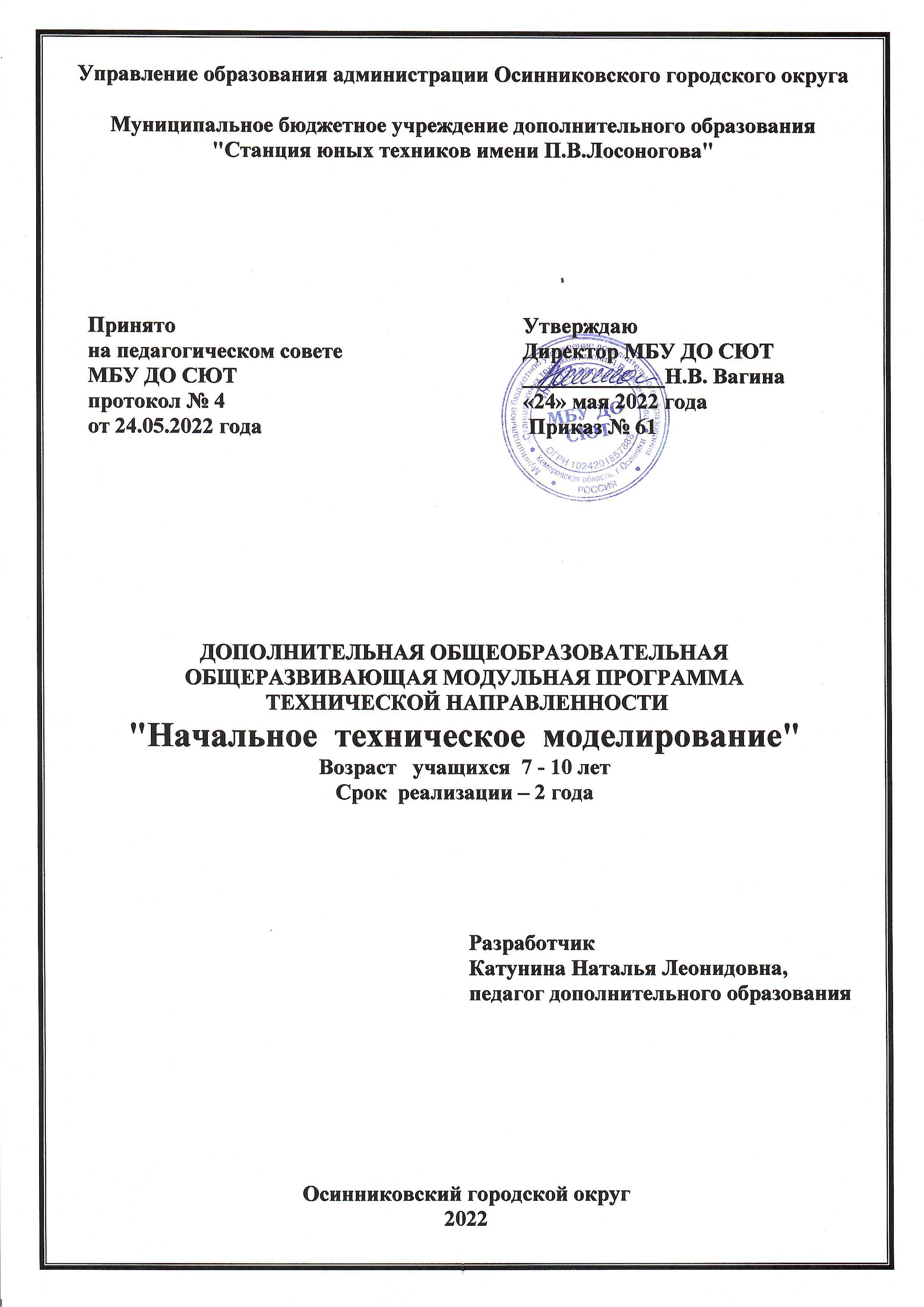 СОДЕРЖАНИЕРАЗДЕЛ 1 КОМПЛЕКС ОСНОВНЫХ ХАРАКТЕРИСТИК ПРОГРАММЫПОЯСНИТЕЛЬНАЯ ЗАПИСКАДополнительная общеобразовательная  общеразвивающая модульная программа «Начальное техническое моделирование» относится к технической направленности.Программа разработана с целью реализации федерального проекта «Успех каждого ребенка» национального проекта «Образование», в соответствии с:Федеральным законом от 29.12.2012 N 273-ФЗ "Об образовании в Российской Федерации"; Стратегией развития воспитания в Российской Федерации до 2025 года (от 29.05.2015 г. № 996-р);Указом Президента Российской Федерации от 07.05.2018 N 204 "О национальных целях и стратегических задачах развития Российской Федерации на период до 2024 года";Распоряжением Коллегии Администрации Кемеровской области от 26.10.2018 N 484-р "О реализации мероприятий по формированию современных управленческих и организационно-экономических механизмов в системе дополнительного образования детей в Кемеровской области";Приказом Минпросвещения России от 09.11.2018 № 196 «Об утверждении Порядка организации и осуществления образовательной деятельности по дополнительным общеобразовательным программам»;Приказом Минпросвещения России от 27.07.2022 № 629 «Об утверждении Порядка организации и осуществления образовательной деятельности по дополнительным общеобразовательным программам»;Концепцией развития дополнительного образования детей до 2030 года;Прогнозом долгосрочного социально-экономического развития Российской Федерации на период до 2030 года;Постановлением Главного государственного санитарного врача РФ от 28 сентября 2020г. № 28, вступившие в силу 01.01.2021 г. «Об утверждении СанПиН 2.4 3648-20 «Санитарно-эпидемиологические требования к организациям воспитания и обучения, отдыха и оздоровления детей и молодежи».Актуальность программы На сегодняшний день важными приоритетами политики региона в сфере образования становится поддержка и развитие детского технического творчества, привлечение подрастающего поколения в научно-техническую сферу профессиональной деятельности и повышение престижа научно-технических профессий. В настоящее время, когда осуществляется государственный и социальный заказ на техническое творчество учащихся, перед организациями дополнительного образования нашего региона стоит задача расширения деятельности по развитию научно-технического творчества детей. Данная программа разработана в целях повышения мотивации учащихся к выбору инженерных профессий и создания системы непрерывной подготовки будущих квалифицированных инженерных кадров, обладающих профессиональными компетенциями для развития приоритетных направлений отечественной науки и техники.Программа направлена на получение учащимися знаний в области конструирования и технологий производства, нацеливает их на осознанный выбор профессии, связанный с техникой: инженер-конструктор, инженер-технолог, проектировщик, готовит грамотных, квалифицированных специалистов, способных самостоятельно нестандартно мыслить, решать любую производственную задачу, рационально и эффективно работать.Отличительная особенность программыОтличительной особенностью данной программы является то, что в данной программе можно выявить связи со следующими школьными дисциплинами: технология – закрепление методов работы с материалами, инструментами и клеем;изобразительное искусство – дизайнерское оформление моделей;геометрия – развитие пространственного мышления;черчение – формирование первоначального представления о чертежно-графической грамотности.На занятиях создаются все необходимые условия для развития творческих способностей учащихся. Каждое занятие строится в зависимости от темы и конкретных задач, которые предусмотрены программой, с учетом возрастных особенностей учащихся, их индивидуальной подготовленности, с учетом здоровьесберегающих технологий (физкультурные минутки, пальчиковая гимнастика, кинезиологические упражнения). Данная программа дает возможность учащимся по окончании обучения определиться с выбором занятий в специализированных объединениях - авиамодельном, судомодельном, радиотехническом. Модуль «Первоначальное моделирование, конструирование» -  Стартовый уровень.Программа модуля предполагает развитие у учащихся интеллектуальных и практических компетенций в области создания плоскостных моделей. Способствует приобретению знаний о свойствах и методах работы с различными материалами (проволока, конструктор, фольга, синтетические материалы, бросовый  материал).Учащиеся знакомятся с основами научно-технического творчества, творческого труда, с первичными навыками моделирования и конструирования, осваивают обработку различных материалов, учатся чертить простейшие схемы.Модуль «Простейшая конструкторская деятельность» - Базовый уровень.Программа модуля способствует развитию технического мышления, активизирует самостоятельную творческую деятельность, помогает развить творческие способности учащихся, удовлетворить их познавательные интересы, выявить одаренных, талантливых детей.Учащиеся развивают и активизируют знания и умения в области начального технического моделирования, изготавливают авторские работы по собственному замыслу и защищают их.Адресат программыПрограмма направлена на привлечение учащихся к формированию технологической культуры и технического мышления. Возраст детей, участвующих в реализации программы, от 7 до 10 лет. В группу  могут быть приняты все желающие осваивать данное направление. Психологическая готовность, уровень готовности учащихся к освоению дополнительной  общеобразовательной общеразвивающей модульной программы определяется по результатам метода наблюдений, тестирования или собеседования при наборе, в ходе обучения.Объем и срок освоения программыПрограмма «Начальное техническое моделирование» рассчитана на 2 года обучения в объеме 258 часов, 1-ый год- 129 часов, 2-ой год обучения – 129 часов.Допускается вариативность продолжительности обучения учащихся по программе на любом году обучения.Вариативность обучения учащихся зависит от:-психологической готовности к обучению,-физического уровня готовности учащихся к освоению программы,-интеллектуального уровня готовности учащихся к освоению программы.Формирование учебных групп объединения осуществляется на добровольной основе. Перевод на следующий год обучения или модуль осуществляет педагог после успешного освоения программы текущего года обучения. Вновь прибывший учащийся поступает в соответствующий модуль в зависимости от имеющихся у него знаний, возможно поступление на базовый уровень по результатам анкетирования или тестирования.Режим занятий, периодичность и продолжительность1-ый год обучения - занятия проводятся 1 раз в неделю по 3 часа, 2-ой год обучения – 1 раза в неделю по 3 часа.Место проведения - учебный кабинет.Сроки обучения с 1 сентября по 15 июля. Форма обучения – очная Для осуществления образовательного процесса на занятиях используются следующие формы занятий: практическое занятие, «мозговой штурм», учебная игра, интеллектуально – познавательная игра, конкурс, викторина, презентация. Продолжительность одного учебного занятия составляет 45 минут, с  перерывом на отдых между занятиями 10 минут. Максимальный объём учебной нагрузки определяется дополнительной общеобразовательной общеразвивающей программой и не превышает в учебные дни – 3 академических часа. Реализация вышеперечисленных форм дополняется методами контроля: педагогическое наблюдение, беседы, устные опросы, тестирование,  анализ результатов деятельности, коллективный анализ работ. Форма организации учащихся на занятии:- фронтально-индивидуальная;- групповая;- работа по подгруппам.1.2. ЦЕЛЬ И ЗАДАЧИ ПРОГРАММЫЦелью данной программы является формирование технологической культуры учащихся посредством вовлечения их в практики технического творчества, позволяющие сформировать инженерное мышление, техническое мышление, гражданское самосознание.В программе ставятся следующие задачи:1. Личностные:- воспитывать у детей чувство патриотизма и гражданственности на примере истории российской техники;- воспитывать технологическую культуру учащихся; - сформировать качества творческой личности с активной жизненной позицией.
2. Метапредметные:- развивать пространственное воображение и образное мышление; - развивать элементы изобретательности, технического мышления и творческой инициативы;
- развивать внимание, оперативную память, воображение, мышление (логическое, комбинаторное, творческое);- развивать мелкую моторику.
3. Предметные (образовательные):-дать начальные понятия о моделировании, макетировании, конструировании; о приемах и технологиях изготовления как несложных, так и относительно сложных конструкций;-обучить приемам работы с инструментами и материалами, умению планировать свою деятельность; научить приемам разметки, приемам конструирования, макетирования  и моделирования;- формировать умение работать по предложенным инструкциям; - формировать первичный опыт при решении конструкторских задач;- формировать навыки изобретательской деятельности.ПРОГРАММА  1 ГОДА ОБУЧЕНИЯМОДУЛЬ 1 «ПЕРВОНАЧАЛЬНОЕ МОДЕЛИРОВАНИЕ И КОНСТРУИРОВАНИЕ»ПОЯСНИТЕЛЬНАЯ ЗАПИСКАПрограмма модуля «Первоначальное моделирование и конструирование» имеет техническую направленность, способствует формированию у учащихся потребности в получении дополнительных знаний в области технического моделирования и  конструирования.Актуальность модуля заключается в том, что он способствует формированию целостной картины мира у учащихся в младшем школьном возрасте, позволяет им определить свое место в мире профессий. Решающее значение имеет способность к пространственному воображению. Пространственное воображение необходимо для чтения чертежей, когда из плоских проекций требуется вообразить пространственное тело со всеми особенностями его устройства и формы. Цель: мотивация учащихся к техническому творчеству через создание плоскостных моделей, освоение элементов основных навыков  по созданию проекций в плоскости, обработки различных видов материала.Задачи:Образовательная задача модуля:формирование и развитие у учащихся интеллектуальных и практических компетенций в области создания плоскостных моделей, обработки различных видов материала. Учебные задачи модуля:сформировать  положительное отношение к начальному моделированию и конструированию;  сформировать представление об основных инструментах для построения чертежей; сформировать умение  ориентироваться на плоскости; эффективно использовать базовые инструменты создания объектов;выполнять простейшие технологические операции (вырезание, склеивание, сгибание, разметка).Планируемые результатыВ результате освоения модуля «Первоначальное моделирование и конструирование» учащиеся должны знать:-  основы приемов направленного мышления;- основные требования техники безопасности при работе с инструментами и материалами;- основы графической подготовки;- основы начального технического моделирования;- основы моделирования предметов окружающего мира.должны уметь:- выполнять приемы направленного мышления;- владеть навыками работы с инструментами (ножницы, резак и др.);- владеть навыками начального технического моделирования;- владеть первичными навыками схем;- владеть основами обработки материалов с применением приемов фантазирования;- владеть навыками моделирования предметов окружающего мира.В результате обучения по программе учащиеся приобретут такие личностные качества как:- чувство патриотизма и гражданственности на примере истории российской техники;- высокая технологическая культура учащихся;- качества творческой личности с активной жизненной позицией;В результате обучения по программе у учащихся будут сформированы такие метапредметные компетенции как:-  пространственное воображение и образное мышление;-   элементы изобретательности, технического мышления и творческой инициативы;- внимание, оперативная память, воображение, мышление (логическое, комбинаторное, творческое);- мелкая моторика.Срок реализации  модуля 1  - 1 год, 129 часов.Режим занятий – 1 раз в неделю по 3 часа.Срок обучения – с 1 сентября по 15 июля.Всего учебных недель– 45 недель. УЧЕБНЫЙ ПЛАНдополнительной общеобразовательной общеразвивающей модульной программы«Начальное техническое моделирование»Срок реализации программы: 2 годаУЧЕБНО-ТЕМАТИЧЕСКИЙ ПЛАНдополнительной общеобразовательной общеразвивающей модульной программы «Начальное техническое моделирование» МОДУЛЬ 1 «ПЕРВОНАЧАЛЬНОЕ МОДЕЛИРОВАНИЕ И КОНСТРУИРОВАНИЕ»1 год обученияСОДЕРЖАНИЕ УЧЕБНО-ТЕМАТИЧЕСКОГО ПЛАНАМОДУЛЬ «ПЕРВОНАЧАЛЬНОЕ МОДЕЛИРОВАНИЕ И КОНСТРУИРОВАНИЕ»Вводное занятиеПредмет «Начальное техническое моделирование» (3часа)Теория: Знакомство с учащимися. Ознакомление учащихся с планом работы. Ознакомление с правилами поведения, работы, техники безопасности при работе с колющими и режущими предметами на занятиях. Демонстрация устройств и игрушек, изготовленных в объединении. Организация рабочего местаБлок 1 Приемы направленного мышления (9 часов)Теория: Структура уроков по  данной  теме: объяснение сути приема мышления,  примеры применения приемов, практическая  работа  (тренировочные упражнения или игровая ситуация на применение приема).1.1Мышление как навык метод рисунка Прием ПМИ (плюс, минус, интересно)Теория: Рисунок как наглядное представление идей, мыслей человека, процесса конструкционного  решения какой-либо задачи. Применение метода рисунка в жизни и на уроках. Оценка и изучение проблемы или ситуации при помощи приема «Плюс, минус, интересно».Практическая работа: Решение ситуационных задач, предложенных учителем, с помощью рисунка и выполнение упражнений по использованию  приема для изучения проблемы и решения задач. Правила применения приема.1.2 Прием АВВ (альтернатива, возможности, выбор) Прием РВФ (рассмотри все факторы)Теория: Альтернативы – новые пути решения проблемы. Преодоление инерции мышления путем применения приема направленного внимания АВВ. Факторы, влияющие на ситуацию. Факторы важные и второстепенные. Прием РВФ (рассмотри все факторы).Практическая работа: выполнение упражнений по использованию приемов для решения задач. Анализ, обобщение информации при помощи данного метода.1.3 Метод «Думательные шляпы»Теория: Метод «Думательные шляпы» (белая, красная, желтая шляпы). Анализ, обобщение информации при помощи данного метода.Обобщение знаний по приемам мышления. Практическая работа: выполнение упражнений по применению шляп для обсуждения ситуаций, решения задач, предложенных учителем. Самостоятельное решение ситуационных задач.Блок 2 Графическая подготовка с элементами геометрии (12 часов)Общее понятие о геометрических формах, фигурах, линейке и линиях, используемых в чертежах.Построение чертежа простых геометрических фигур.2.1Геометрические линии. Параллельные и пересекающиеся линии.Теория: Параллельные и пересекающиеся линии (горизонтальные, вертикальные и наклонные), их сопоставление с окружающими предметами. Использование листа в клетку для построения параллельных и перпендикулярных прямых. Прямой угол. Практическая работа: нахождение, рисование параллельных и перпендикулярных линий и конструирование узоров с их помощью.2.2 Геометрические фигуры (квадрат, прямоугольник, круг, окружность)Силуэт предмета. Прием "Дробление – объединение"Теория: Повторение видов линий. Линии как элементы геометрических фигур. Многоугольники, их  классификация, особенности.  Разнообразие  фигур  и  их  сопоставление  с  окружающими  предметами.Практическая работа: складывание фигур – образцов с выделенными частями и силуэтных образцов из элементов набора «Танграм», перестраивание одной фигуры в другую, рисование с помощью трафаретов.2.3 Разрезные складные игры (танграм)Теория: Виды разрезных складных игр на основе геометрических фигур (геометрический конструктор). Знакомство с набором фигур «Танграм», правилами работы с ним.Практическая работа: складывание фигур – образцов с выделенными частями и силуэтных образцов из элементов набора «Танграм», перестраивание одной фигуры в другую, рисование с помощью трафаретов. 2.4 Графические изображения: чертеж, рисунок, эскиз. Поделки из бумаги при помощи геометрических фигур.Теория: Повторение правил работы с набором геометрических фигур. Составление рисунков в прямоугольнике.Практическая работа: составление и зарисовывание рисунков из набора.Блок 3 Знакомство с материалами (42 часа)3.1 Природные материалы (3часа) 3.1.1 Виды. Способы обработки, инструменты. Изготовление поделок из природного материала.Теория: Правила работы с инструментами и природными материалами.Практическая работа: Изготовление поделок из природного материала. По замыслу.3.2 Бумага (15 часов)Общее понятие об истории создания, производстве бумаги, ее сортах, свойствах, применении. Изготовление поделок из бумаги.3.2.1	Виды бумаги. Свойства и назначение. Способы обработки бумаги. Инструменты при работе с бумагой. Разметка по шаблону и трафаретуТеория: Бумага как наиболее доступный, легкообрабатываемый и распространенный материал для выполнения практической работы. История возникновения бумаги. Свойства, виды и применение бумаги в зависимости от составляющих ее компонентов. Исследование свойств бумаги (физические, механические свойства).Практическая работа: Инструменты и материалы при работе с бумагой, их значение и разнообразие. ТБ и правила работы с ножницами и клеем. Организация рабочего места. Разметка по шаблону и трафарету.3.2.2	 Разметка сгибанием. Разметка симметричных, асимметричных и нескольких одинаковых деталей. Летающие модели «Самолетики»Теория: Разметка сгибанием, правила ее выполнения, применение на практике. Обозначение линий сгиба. Делением  листа бумаги или фигуры на части сгибанием. Разметка симметричных, асимметричных и нескольких одинаковых деталей.Практическая работа: изготовление летающей модели самолётик с помощью разметки сгибанием.3.2.3	Способы соединения деталей: неразъемное соединение и разъемное щелевое соединение. «Елочка»Теория: Соединительные операции при работе с бумагой, виды соединений (разъемные и неразъемные). Применение разъемных щелевых соединений в практической деятельности и их достоинства. Элементы планирования работы. Требования к изделиям.Практическая работа: изготовление изделия елочка с помощью неразъемного соединения деталей и разъемного щелевого соединения.3.2.4	Обработка бумаги сминанием. Метод фокальных объектов: правила и этапы. «Фрукты на блюде».Теория: Обработка бумаги сминанием. Виды сминания: простое сминание, тиснение, складывание  (по прямой или кривой линии), сгибание. Обработка бумаги тиснением на основе ее механического свойства - вытягивания.  Правила и способы выполнения тиснения. Использование приемов тиснения и простого сминания для достижения художественной выразительности плоской поверхности. Возможность и целесообразность применения данных приемов в практической работе. Метод фокальных объектов (МФО) как способ создания объектов с новыми свойствами. Этапы МФО. Применение метода при выполнении практической работы. Нахождение признаков случайно выбранных объектов и их перенесение на совершенствуемый объект.Практическая работа: выполнение работы «фрукты на блюде» с помощью приемов сминания, тиснения и с использованием МФО.3.2.5	Обработка бумаги сгибанием. Оригами «Самолет».Теория: Изучение техники оригами, ее происхождение, использование. Разметка сгибанием,  повторение правила ее выполнения, применение на практике. Обозначение линий сгиба. Практическая работа: изготовление модели самолёт с помощью техники  оригами.3.3Картон (18 часов)Общее понятие о производстве картона, его сортах, свойствах, применении. Технические свойства. Изготовление поделок из картона.Промежуточная аттестация учащихся по итогам 1полугодия3.3.1	Виды, свойства, способы обработки картона. Динамическая игрушка «Лисичка».Теория: Виды, свойства, способы обработки картона. Исследование свойств картона (физические, механические свойства). ТБ и правила работы с колющими и режущими предметами. Организация рабочего места.Практическая работа: Инструменты и материалы при работе с картоном, их значение и разнообразие и применение. Динамическая игрушка «Лисичка».3.3.2	Сувенир «Новый год к нам идет»Теория: Изучение истории  праздника, его обряды и традиции.Практическая работа: Сувенир «Письмо Деду Морозу»3.3.3	Промежуточная аттестация по итогам 1полугодияПрактическая работа: Изготовление поделки из различных материалов «по замыслу»3.4 Введение (9 часов)3.4.1	Интеллектуальная игра «Умная сова»Теория: Пути решения проблемы разными методами: альтернатива, возможности, выбор, рассмотри все факторы, метод «Думательные шляпы».Практическая работа: игра «Умная сова».3.4.2	Знакомство с материалами: бумага, картон, природные материалы. Свойства и назначение. Способы обработки. Инструменты при работе. Соединение различных материалов.Теория: Знакомство с материалами: бумага, картон, природные материалы. Свойства и назначение. Способы обработки. Инструменты при работе с различными материалами.Практическая работа: Соединение различных материалов разными способами. Машинка, щелевое соединение.3.4.3	Динамическая игрушкаТеория: История возникновения и развития игрушек. Важное место игрушек в нашей жизни. Игрушки – уменьшенные копии окружающих предметов (живых существ и предметов, сделанных руками человека). Игрушки будущего.  Бережное отношение к игрушкам.Практическая работа: Изготовление динамической игрушки..3.5 Проволока (6 часов)Проволока. Виды. Способы обработки, инструменты. Плетение из проволоки.3.5.1	 Виды проволоки. Способы обработки, инструменты.Теория: Виды проволоки. Способы обработки, инструменты, используемые при работе с проволокой. ТБ при работе с проволокой и инструментами. Виды плетения из проволоки.Практическая работа: Плетение из проволоки по замыслу.3.5.2	Плетение из проволоки.Теория: Инструменты, используемые при работе с проволокой. ТБ при работе с проволокой и инструментами. Виды плетения из проволоки.Практическая работа: Плетение из проволоки «Талисман»Блок 4 Работа с конструктором(3 часа)4.1	Виды конструкторов. Поделки из конструкторов. «По замыслу». Теория: Конструирование игрушек из деталей конструктора по схемам завода изготовителя. Первоначальные представления о схемах и условных обозначениях на схемах. Конструирование игрушек из деталей конструктора по замыслу учащегося.Практическая работа: Поделки из конструкторов. «По замыслу».Блок 5 Работа с бросовым материалом (12 часов)Что относится к бросовому материалу, как его собирать. Инструменты для работы с бросовым материалом Способы изготовления поделок из различного бросового материала 5.1	Что относится к бросовому материалу, как его собирать. Инструменты для работы с бросовым материалом. «Сороконожка».Теория: Что относится к бросовому материалу, как его собирать. Инструменты для работы с бросовым материалом Способы изготовления поделок из различного бросового материала.Практическая работа: Изготовление поделки из различного бросового материала. «Сороконожка».5.2	Способы обработки и соединения деталей из различного бросового материала. «Паровоз».Теория: Способы обработки и соединения деталей из различного бросового материала. Практическая работа: Изготовление поделки из различного бросового материала. «Паровоз».5.3	Способы обработки и соединения деталей из различного бросового материала. «Карандашница».Теория: Способы обработки и соединения деталей из различного бросового материала.Практическая работа: Изготовление поделки из различного бросового материала. «Карандашница».5.4	Способы обработки и соединения деталей из различного бросового материала. «Бильбоке»Теория: Способы обработки и соединения деталей из различного бросового материала.Практическая работа: Изготовление поделки из различного бросового материала. «Бильбоке»Блок 6 Моделирование транспортных средств (9 часов)Элементарное понятие о машинах, их видах и свойствах. Роль различных средств сообщения в создании единой транспортной сети страны. Понятия о транспортных моделях, их разновидностях, сходствах и различиях. Способы изготовления деталей для моделей автомобилей. Моделирование транспортных средств из бросового материала. Моделирование по шаблонам.6.1 Моделирование транспортных средств из бросового материала. Соединяем отличные по материалу деталиТеория: Моделирование транспортных средств из бросового материала. Соединяем отличные по материалу детали.Практическая работа: Изготовление транспортных средств из бросового материала. По замыслу.6.2	Моделирование по чертежам. Условные обозначения, используемые в чертежах. «Трактор». Изготовление чертежа «Трактора»Теория: Моделирование по чертежам. Условные обозначения, используемые в чертежах. Практическая работа: Изготовление деталей трактора, соблюдая правила изготовления чертежа и основных условия обозначения.6.3	Вырезывание и склеивание деталей. Окончательное оформление модели трактора.Практическая работа: Вырезывание и склеивание деталей. Окончательное оформление модели трактора.Блок 7 Макетирование архитектурных форм и сооружений (12 часов)Введение в историю архитектуры: деревянные сооружения, железобетонные конструкции, кирпичные и каменные постройки. Архитектура древней Греции, Руси, в сравнении. Познакомить со стилями архитектуры: готика, барокко, рококо и т.д. Выполнение несложных частей зданий, строений, сооружений. Проектирование и изготовление несложных интерьеров. Объемно - пространственная композиция. 7.1	Архитектура. Виды, стили архитектуры. «По замыслу»Теория: Виды, стили архитектуры. История возникновения некоторых стилей архитектуры. Какой стиль архитектуру мы чаще всего встречаем?Практическая работа: Изготовление архитектурного сооружения по замыслу.7.2	Макетирование с использованием бросового материала. Выбор темы макета Изготовление деталей, соблюдая масштаб.Теория: Возможности макетирования с использованием бросового материала. Выбор темы макета, к какому стилю архитектуры выбранный макет относится.Практическая работа: Изготовление деталей, соблюдая масштаб. Окончательная отделка макета.7.3	Макетирование с помощью чертежей. Дом. Перенос чертежа на бумагу. Теория: Макетирование с помощью чертежей. Условные обозначения, используемые в чертежах.Практическая работа: Изготовление дома при помощи чертежа. Повторение используемых основных линий на чертеже. Перенос чертежа на бумагу.7.4	Сборка и оформление домаПрактическая работа: Изготовление дома при помощи чертежа. Повторение используемых основных линий на чертеже. Сборка и оформление дома.Блок 8 Конструирование с элементами творческого технического задания (9 часов)Обучение конструированию по определенному заданию, фантазированию на заданную тему. Решение творческих задач. Промежуточная аттестация по результатам освоения 1 Модуля.Место и значение конструирования в жизни и деятельности человека. Особенности учебного конструирования. Виды учебного конструирования (по  образцу, по модели, по условию и замыслу; тематическое, комбинированное), их краткая характеристика, значение и использование на практике.Разнообразие конструкторов и их использование. Многообразие деталей конструкторов, их назначение и основные приемы работы с ними, необходимые инструменты и правила ТБ. Необходимость формирования индивидуального набора деталей для дальнейшего самостоятельного конструирования (бросовый материал, картонные коробки, разные по форме и размеру, т.д.).8.1	Конструирование по образцу с элементами ТТЗТеория: Конструирование и творческое техническое задание (ТТЗ). Основные этапы выполнения ТТЗ (формулировка задания, продумывание и составление эскизов, самостоятельное изготовление и защита). Конструирование по образцу. Последовательность выполнения работы. Виды образцов (готовое изделие, технический рисунок, инструкционная карта, фотографии). Процесс конструирования по образцу:- первоначальный анализ конструкции: обстоятельное изучение предмета, предназначенного для воспроизведения;- работа по воссозданию образца (поиски практических путей);- проверка и корректировка работы, оценка ее выполнения.Практическая работа: воспроизведение предметов по образцу с элементами ТТЗ.8.2	Конструирование по условию с элементами ТТЗТеория: Конструирование по заданным условиям как высшая степень творческой работы, связанная с решением проблемных ситуаций. Виды конструирования по условиям: -конструирование в соответствии с конкретным перечнем требований; -конструирование изделия с учетом области его функционирования.Последовательность конструирования по заданным условиям с точки зрения выполнения ТТЗ. Практическая работа: Конструирование  по  заданным условиям любых предметов из бросового материала.8.3	Заключительное занятие. Творческая работа по итогам освоения Модуля 1Практическая работа: Изготовление динамической игрушки «Весёлая обезьянка»Блок 9 Творческая мастерская (18 часов)ПРОГРАММА 2 ГОДА ОБУЧЕНИЯМОДУЛЬ 2 «ПРОСТЕЙШАЯ КОНСТРУКТОРСКАЯ ДЕЯТЕЛЬНОСТЬ»ПОЯСНИТЕЛЬНАЯ ЗАПИСКАПрограмма модуля «Простейшая конструкторская деятельность» имеет техническую направленность, способствует формированию у учащихся потребности в получении дополнительных знаний в области технического конструирования.Актуальность модуля заключается в способности к пространственному воображению. Пространственное воображение необходимо для чтения чертежей, когда из плоских проекций требуется вообразить пространственное тело со всеми особенностями его устройства и формы. Как и любая способность, пространственное воображение может быть улучшено человеком при помощи практических занятий.Цель: мотивация учащихся к техническому творчеству через создание пространственных моделей, освоение элементов основных навыков  по созданию объемных тел, обработки различных видов материала.Задачи:Образовательная задача модуля:формирование и развитие у учащихся практических компетенций в области создания пространственных моделей, обработки различных видов материала. Учебные задачи модуля:сформировать  положительное отношение к простейшей конструкторской деятельности;  сформировать представление о понятиях графической подготовки; сформировать представление об объемных фигурах;сформировать представления о моделировании;сформировать представления о макетировании; эффективно использовать базовые инструменты создания объектов;сформировать представления об обработке различных видов материала;сформировать представления об электричестве.Планируемые результатыВ результате освоения модуля «Простейшая конструкторская деятельность» учащиеся должны знать:- основные требования техники безопасности при работе с инструментами и материалами;- приемы построения моделей из бумаги и подручных материалов,-технологии склеивания материалов между собой,- основы макетирования, - особенности изготовления простых архитектурных форм, сооружений и моделей транспорта с использованием чертежей, шаблонов, схем;должны уметь: - изготавливать  модели из  различных материалов с помощью  инструментов и приспособлений;- самостоятельно или с помощью руководителя конструировать игрушки по замыслу, с использованием схемы, чертежа, шаблона;- разрабатывать и создавать архитектурные формы;- использовать в работе материалы с разными свойствами.В результате обучения по программе учащиеся приобретут такие личностные качества как:- чувство патриотизма и гражданственности на примере истории российской техники;- высокая технологическая культура учащихся;
- качества творческой личности с активной жизненной позицией.В результате обучения по программе у учащихся будут сформированы такие метапредметные компетенции как:- пространственное воображение и образное мышление;- элементы изобретательности, технического мышления и творческой инициативы;
- внимание, оперативная  память, воображение, мышление (логическое, комбинаторное, творческое);- мелкая моторика.Срок реализации модуля 2  -1 год, 129 часов.Режим занятий – 1 раз в неделю по 3 часа.Срок обучения – с 1 сентября по15 июля.Всего учебных недель– 45 недель.УЧЕБНЫЙ ПЛАНдополнительной общеобразовательной общеразвивающей модульной программы«Начальное техническое моделирование»Срок реализации программы: 2 годаУЧЕБНО-ТЕМАТИЧЕСКИЙ ПЛАНдополнительной общеобразовательной общеразвивающей модульной программы«Начальное техническое моделирование»МОДУЛЬ 2 «ПРОСТЕЙШАЯ КОНСТРУКТОРСКАЯ ДЕЯТЕЛЬНОСТЬ»2 год обученияСОДЕРЖАНИЕ УЧЕБНО-ТЕМАТИЧЕСКОГО ПЛАНАМОДУЛЬ 2 «ПРОСТЕЙШАЯ КОНСТРУКТОРСКАЯ ДЕЯТЕЛЬНОСТЬ»Вводное занятие (3 часа)Ознакомление учащихся с планом работы. Ознакомление с правилами поведения, работы, техники безопасности при работе с колющими и режущими инструментами на занятиях. Организация рабочего места. Блок 1 Графическая подготовка с элементами геометрии(18 часов)Виды чертежей. Линии, используемые в чертежах. Чтение чертежей и схем. Макетирование и моделирование по чертежам. Шаблоны геометрических фигур. Самостоятельное построение чертежей простых геометрических фигур.1.1	Чертеж. Линии, используемые в чертежах. Виды чертежей. Чтение чертежей.Теория: Виды чертежей. Линии, используемые в чертежах. Чтение чертежей.Практическая работа: Чертеж, изделие по чертежу –составление  схематического  рисунка  готового  изделия; изготовление изделия по схематическим рисункам и чертежам.1.2	Макетирование с помощью чертежей. Дом. Перенос чертежа на бумагу. Сборка и оформление дома.Теория: Макетирование с помощью чертежей.  Повторение условных обозначений, используемых в чертежах. Практическая работа: Изготовление дома при помощи чертежа. Повторение используемых основных линий на чертеже. Перенос чертежа на бумагу. Сборка и оформление дома.1.3	Моделирование по чертежам. Изготовление чертежа «Экскаватора»Теория: Моделирование по чертежам. Повторение условных обозначений, используемых в чертежах. Практическая работа: Изготовление деталей экскаватора, соблюдая правила изготовления чертежа и основных обозначений.1.4	Изготовление чертежа отдельных деталей «Экскаватора»Вырезывание и склеивание деталей. Окончательная работа.Практическая работа: Изготовление чертежа отдельных деталей «Экскаватора»Вырезывание и склеивание деталей. Окончательная работа.1.5	Шаблон. Обозначения, используемые в шаблонахШаблоны геометрических фигур (круг, окружность, квадрат, прямоугольник). Изготовление шаблоновТеория: Обозначения, используемые в шаблонахШаблоны геометрических фигур (круг, окружность, квадрат, прямоугольник).Практическая работа: Изготовление шаблонов геометрических фигур (круг, окружность, квадрат, прямоугольник). Объемная аппликация из геометрических фигур. По замыслу. 1.6	Силуэт предмета. Прием «Дробление - объединение». Разрезные складные игры «Танграм».Теория: Виды разрезных складных игр на основе геометрических фигур (геометрический конструктор). Знакомство с набором фигур «Танграм», правилами работы с ним.          Практическая работа: Складывание фигур – образцов с выделенными частями и силуэтных образцов из элементов набора «Танграм», перестраивание одной фигуры в другую, рисование с помощью трафаретов.Блок 2.Свойство с материалами (81 час)2.1Природные материалы (6 часов)Виды. Способы обработки, инструменты. Изготовление поделок из природного материала.2.1.1	Виды, свойства и назначение. Способы обработки природных материалов. Инструменты при работе с природными материалами.Теория: Виды, свойства и назначение. Способы обработки природных материалов. Инструменты при работе с природными материалами. ТБ при работе с инструментами.Практическая работа: Животные из шишки.2.1.2	«По замыслу».Практическая работа: Изготовление поделки из различных природных материалов, по замыслу.2.2Бумага (15 часов)Сорта, свойства, виды, применение бумаги.Изготовление поделок из бумаги, способы соединения.2.2.1	Виды бумаги. Свойства и назначение. Способы обработки бумаги. Инструменты при работе с бумагойТеория: История возникновения бумаги. Виды бумаги. Свойства и назначение. Способы обработки бумаги. Инструменты при работе с бумагойПрактическая работа: Изготовление поделки из бумаги при помощи шаблонов.2.2.2	Разметка сгибанием. Разметка симметричных, асимметричных и нескольких одинаковых деталей. Летающие модели «Ракетоплан»Теория: Разметка сгибанием, правила ее выполнения, применение на практике. Обозначение линий сгиба. Делением  листа бумаги или фигуры на части сгибанием.Развитие  объекта  во  времени, изучение  его  прошлого  и  настоящего  и представление будущего. Разметка симметричных, асимметричных и нескольких одинаковых деталей.Практическая работа: Изготовление деталей летающей модели «Ракетоплан»2.2.3	«Ракетоплан» сборка, покраскаПрактическая работа: Изготовление летающей модели «Ракетоплан». Сборка, покраска.2.2.4	Свет и цвет. Сочетание цветов. Способы соединения деталей плетением «птичка»Теория: Представление о спектре. Влияние цветов на эмоциональную сферу человека. Способность видеть и различать цвета – бесценный дар природы. Способы соединения деталей плетением «птичка»Практическая работа: Изготовление изделия с помощью соединения деталей плетением «птичка»2.2.5	Модульное конструированиеТеория: Изготовление изделий из нескольких модулей на основе базовых форм. Рассмотреть варианты использования заготовки оригами для выполнения различных изделий.Практическая работа: Изготовление модулей, сборка изделия из модулей по замыслу.2.3Фольга (9 часов)Общее понятие о фольге, ее применении. Технические свойства. Изготовление поделок с использованием фольги, чеканка.2.3.1	Виды. Свойства. Инструменты при работе с фольгойТеория: Общее понятие о фольге, ее применении. Технические свойства фольги. Инструменты работы. ТБ при работе с фольгой.Практическая работа: Изготовление фигуры человечка из фольги.2.3.2	Скручивание фигурок из фольгиПрактическая работа: Изготовление подставки из фольги методом скручивания.2.3.3	Промежуточная аттестация по итогам 1 полугодияПрактическая работа: Изготовление макета трактора при помощи шаблона.2.4Картон (18 часов)Общее понятие о производстве картона, его сортах, свойствах, применении. Технические свойства. Способы соединения. Изготовление поделок из картона.Промежуточная аттестация по итогам 1 полугодия.Обобщение изученного материала в форме тестирования2.4.1	Виды, свойства, способы обработки картона. Теория: Виды, свойства, способы обработки картона. Исследование свойств картона (физические, механические свойства). ТБ и правила работы с колюще режущими предметами. Организация рабочего места. Инструменты и материалы при работе с картоном, их значение и разнообразие и применение.Практическая работа: Изготовление машины из картона, сочетая клеевой и щелевой способы.2.4.2	Поделки из картона клеевым способом «Грузовик».Теория: ТБ и правила работы с колюще режущими предметами. Организация рабочего места. Повторение условных обозначений.Практическая работа: Поделка из картона грузовик. Работа с шаблонами, перенос условных обозначений, вырезание и склеивание деталей.2.4.3	Поделки из картона клеевым способом «Экскаватор».Теория: ТБ и правила работы с колюще режущими предметами. Организация рабочего места. Повторение условных обозначений.Практическая работа: Поделка из картона экскаватор. Работа с шаблонами, перенос условных обозначений, вырезание и склеивание деталей.2.4.4	Поделки из картона клеевым способом «Робот» Теория: ТБ и правила работы с колюще режущими предметами. Организация рабочего места.Практическая работа: Поделка из картона робот. Работа с шаблонами, перенос условных обозначений, вырезание и склеивание деталей.2.4.5	Поделки из картона клеевым способом «Бульдозер».Теория: ТБ и правила работы с колюще режущими предметами. Организация рабочего места.Практическая работа: Поделка из картона бульдозер. Работа с шаблонами, перенос условных обозначений2.4.6	Поделки из картона клеевым способом «Бульдозер».Практическая работа: Поделка из картона бульдозер. Вырезание и склеивание деталей.2.5 Проволока (6 часов)Проволока. Виды. Способы обработки, инструменты. Плетение из проволоки.2.5.1	Виды проволоки. Способы обработки, инструменты.Теория: Виды проволоки. Применение. Способы обработки, инструменты. ТБ при работе с проволокой.Практическая работа: Плетение из проволоки плоских изделий2.5.2	Каркасы. Соединение деталей. Плоские и объемные изделия. Плетение из проволокиТеория: Каркасы. Соединение деталей. Плоские и объемные изделия. Применение.Практическая работа: Плетение из проволоки объемных изделий.2.6 Синтетический материал (12 часов)Современные синтетические материалы. Виды материалов, свойства. Обработка. Способы соединения. Изготовление поделок.2.6.1	Виды материалов. Свойства. Возможное использование в конструированииТеория: История возникновения различных синтетических материалов. Виды синтетических материалов. Их свойства. Возможное использование в конструировании.Практическая работа: Соединение отличающихся по структуре материалов, разными способами.2.6.2	Поделки из синтетического материала «По условию».Теория: ТБ при работе с синтетическими материалами и инструментами. Организация рабочего места.Практическая работа: Изготовление поделки из синтетических материалов «по условию».2.6.3	Поделки из синтетического материала «По замыслу».Теория: ТБ при работе с синтетическими материалами и инструментами. Организация рабочего места.Практическая работа: Изготовление поделки из синтетических материалов «по замыслу»2.6.4	Поделки из синтетического материала «По модели».Теория: ТБ при работе с синтетическими материалами и инструментами. Организация рабочего места.Практическая работа: Изготовление поделки из синтетических материалов «по модели»2.7 Работа с бросовым материалом (15 часов)Что относится к бросовому материалу, сбор, сортировка. Способы изготовления поделок из различного бросового материала. Инструменты для работы. Изготовления поделок из различного бросового материала (пластиковые коробочки, стаканчики, баночки; детали от игрушек и др.).2.7.1	Что относится к бросовому материалу, сбор, сортировка. Инструменты для работы с бросовым материалом.Теория: Что относится к бросовому материалу, как его собирать. Инструменты для работы с бросовым материалом. Способы изготовления поделок из различного бросового материала.          Практическая работа: Изготовление поделки из различного бросового материала..2.7.2	Способы обработки и соединения деталей из различного бросового материала «По замыслу».Теория: Способы обработки и соединения деталей из различного бросового материала.           Практическая работа: Изготовление поделки из различного бросового материала. По замыслу.2.7.3	Последовательность создания макета на заданную тему. Разработка проекта. Изготовление и оформление основания и отдельных деталей Теория: Последовательность создания макета на заданную тему. Разработка проекта. Способы обработки и соединения деталей из различного бросового материала.           Практическая работа: Изготовление и оформление основания и отдельных деталей из различного бросового материала.2.7.4	Изготовление и оформление деталей. Окончательная сборка и оформление макета.Практическая работа: Изготовление и оформление деталей. Окончательная сборка и оформление макета. 2.7.5	Моделирование транспортных средств из бросового материала. Соединяем отличные по материалу детали «Танк»Теория: Моделирование транспортных средств из бросового материала.Практическая работа: Изготовление, моделирование транспортных средств из бросового материала. Танк.Блок 3.Конструирование с элементами творческого технического задания (ТТЗ)(12 часов)Место и значение конструирования в жизни и деятельности человека. Особенности учебного конструирования. Виды учебного конструирования (по  образцу, по модели, по условию и замыслу; тематическое, комбинированное), их краткая характеристика, значение и использование на практике.  Необходимость формирования индивидуального набора деталей для дальнейшего самостоятельного конструирования (бросовый материал, картонные коробки, разные по форме и размеру).Конструирование и творческое техническое задание (ТТЗ). Основные этапы выполнения ТТЗ. Обучение конструированию по определенному заданию, фантазированию на заданную тему. Решение творческих задач.3.1	Конструирование по образцу с элементами ТТЗТеория: Конструирование по образцу. Последовательность выполнения работы. Виды образцов (готовое изделие, технический рисунок, инструкционная карта, фотографии). Процесс конструирования по образцу:- первоначальный анализ конструкции: обстоятельное изучение предмета, предназначенного для воспроизведения;- работа по воссозданию образца (поиски практических путей);- проверка и корректировка работы, оценка ее выполнения.Практическая работа: Изготовление поделки по образцу с элементами ТТЗ.3.2	Конструирование по модели с элементами ТТЗТеория: Конструирование по модели. Отличие его от конструирования по образцу. Использование в качестве модели готовых изделий, рисунков, фотографий.Разновидности конструирования по модели: -плоские геометрические модели (изделия из геометрических фигур);-задания на мысленное достраивание, дополнение формы;-логические задания на поиск закономерности, для разработки конструкции.Практическая работа: Изготовление поделки по модели с элементами ТТЗ.3.3	Конструирование по условию с элементами ТТЗТеория: Конструирование по заданным условиям как высшая степень творческой работы, связанная с решением проблемных ситуаций. Виды конструирования по условиям: -конструирование в соответствии с конкретным перечнем требований; -конструирование изделия с учетом области его функционирования.Последовательность конструирования по заданным условиям с применением  ТТЗ. Практическая работа: Изготовление поделки по условию с элементами ТТЗ.3.4	Заключительное занятие. Итоговая аттестация по результатам освоения программы. Творческая работа Проведение выставки технического творчества. Блок 4 Уроки мастерства (18 часов)2 КОМПЛЕКС ОРГАНИЗАЦИОННО-ПЕДАГОГИЧЕСКИХ УСЛОВИЙ2.1 КАЛЕНДАРНЫЙ УЧЕБНЫЙ ГРАФИКРежим организации занятий по данной дополнительной общеобразовательной общеразвивающей модульной программе определяется календарным учебном графиком и соответствует нормам утвержденным Постановлением Главного государственного санитарного врача РФ от 28 сентября 2020г. № 28, вступившие в силу 01.01.2021 г. «Об утверждении СанПиН 2.4 3648-20 «Санитарно-эпидемиологические требования к организациям воспитания и обучения, отдыха и оздоровления детей и молодежи».КАЛЕНДАРНЫЙ УЧЕБНЫЙ ГРАФИКдополнительной общеобразовательной общеразвивающей модульной программы «Начальное техническое моделирование»2022-2023 учебный годУсловные обозначения: - промежуточная аттестация за 1 полугодие - каникулярный периодзанятия в летнем оздоровительном - ведение занятий по расписанию-  праздничные дни - итоговая аттестация по результатам освоения программы2.2 УСЛОВИЯ РЕАЛИЗАЦИИ ПРОГРАММЫ1.Материально-техническое обеспечение программыПрограмма реализуется в помещении МБУ ДО СЮТ.Место проведения занятий: учебный кабинет объединения «Начальное техническое моделирование»В процессе занятий используется необходимые инструменты, наглядный и раздаточный материал. Особое внимание при работе уделяется соблюдению техники безопасности.  Завершенные работы учащихся и инструменты хранятся в учебном кабинете в отдельных шкафах.1.Перечень наглядных пособий, инструментов и материалов       2.Информационное обеспечение программы: Для реализации программы используются следующие методические материалы:- учебно - тематический план; - учебные пособия по технологии изготовления изделий; - методические рекомендации по выполнению творческих работ;- плакаты с чертежами и эскизами;- методическая литература для педагога и учащихся.        3.Кадровое обеспечениеСогласно Профессиональному стандарту «Педагог дополнительного образования детей и взрослых» по данной программе может работать педагог дополнительного образования с уровнем образования и квалификации, соответствующим обозначениям таблицы пункта 2 Профессионального стандарта (Описание трудовых функций, входящих в профессиональный стандарт), а именно: коды А и В с уровнями квалификации.2.3 ФОРМЫ АТТЕСТАЦИИ / КОНТРОЛЯФормы подведения итогов реализации дополнительной общеобразовательной общеразвивающей модульной программы предусматривают проведение открытых занятий, выставок, конкурсов, соревнований, викторин, игр-путешествий. Всё это способствует решению поставленных задач. Развивая познавательный интерес учащихся, воспитывается  культура учащихся, волевые и нравственные качества. Входной контроль –  проводится для выявления у учащихся имеющихся знаний, умений, навыков в форме беседы, анкетирования.Текущий контроль проводится в течение учебного года в различных формах: участие в конкурсах, выставках, фестивалях, городских мероприятиях, тестирования.Промежуточная аттестация проводится по итогам  полугодий. Форма проведения промежуточной аттестации: тестирование, творческая работа.Итоговая аттестация учащихся проводится по результатам освоения программы в конце учебного года в форме тестирования, творческой работы, творческого задания, выставки, защиты проекта.Общим итогом реализации программы «Начальное техническое моделирование» является формирование предметных, метапредметных и личностных компетенций учащихся. 2.4 ОЦЕНОЧНЫЕ МАТЕРИАЛЫПри определении уровня освоения учащимися программы «Начальное техническое моделирование»: 1 модуль: первое полугодие (тестирование) используется 6-ти балльная система оценки освоения программы: минимальный уровень -3 балла, средний уровень – от 4 до 5 баллов, максимальный уровень –6 баллов;2 модуль: второе полугодие по результатам  освоения программы 1 года обучения выполняется творческая работа, используется 12-ти балльная система оценки освоения программы: минимальный уровень – 6 баллов, средний уровень – от 7 до 10 баллов, - максимальный уровень – от 11 до 12 баллов.При определении уровня освоения учащимися программы «Начальное техническое моделирование»: 2модуль: первое полугодие второго года обучения (тестирование) используется 9-ти балльная система оценки освоения программы: минимальный уровень -3-4 балла, средний уровень – от 5 до 7 баллов, максимальный уровень – от 8 до 9 баллов;4 модуль: второе полугодие, второго года обучения по результатам освоения программы выполняется творческая работа, используется 12-ти балльная система оценки освоения программы: минимальный уровень – 4 балла, средний уровень – от 5 до 8 баллов, - максимальный уровень – от 9 до 12 баллов2.5 МЕТОДИЧЕСКИЕ МАТЕРИАЛЫДополнительная общеобразовательная общеразвивающая модульная программа решает основную идею комплексного гармоничного развития учащихся. Применяемые на занятиях методы обучения и содержательный компонент программы в полной мере отвечают возрастным особенностям учащихся. Индивидуальный подход позволяет даже в рамках групповой формы занятий раскрыть и развить творческие способности учащихся, раскрыть для них новый чудесный мир, почувствовать себя конструкторами, инженерами. Непременное развитие мелкой моторики рук, которое происходит во время занятий, оказывает свое благотворное влияние и на интеллектуальное развитие учащегося. Возможность формирования социально значимых качеств личности: самостоятельности и ответственности в принятии решений; убежденности и активности, здорового образа жизни и навыка самостоятельного физического и духовного самосовершенствования.Уровень деятельности учащихся:Объяснительно-иллюстративный – учащиеся воспринимают и усваивают готовую информацию репродуктивный – учащиеся воспроизводят полученные знания и освоенные способы деятельности частично-поисковый – участие учащиеся в поиске решения поставленной задачи совместно с педагогомисследовательский – самостоятельная творческая работа Виды занятий:- практическая работа;- самостоятельная работа;- выставка; - конкурс; - творческий проект; - соревнования, демонстрация моделей;- работа с литературой, чертежами, схемами;В результате освоения данной дополнительной общеразвивающей модульной программы учащиеся формируют целый комплекс качеств творческой личности:-технологическая культура;-умственная активность;-стремление добывать знания и формировать умения для выполнения практической работы;-самостоятельность в решении поставленной задачи;-трудолюбие;-изобретательность..2.6 СПИСОК  ИСПОЛЬЗУЕМОЙ ЛИТЕРАТУРЫСПИСОК РЕКОМЕНДОВАННОЙ ЛИТЕРАТУРЫ ДЛЯ  ПЕДАГОГААлексеева Т.В., Ушакова Л.Н., Мамутин С.А., Комлева М.А., Эвристические методы для конструирования и моделирования предметного мира [Текст]:  Учебно-методическое пособие. – Новокузнецк: ЦТТ «Меридиан», 2004. – 49 с.Внеклассная работа по труду: Работа с разными материалами [Текст]: Пособие для учителей /Сост. А.М. Гусакова. – М.: Просвещение, 1981. – 176 с.Выгодский Л.С. Воображение и творчество в детском возраст [Текст]: Психол. Счерк: Кн. Для учителя. – 4-е изд. – М.: Просвещение. 1999. – 93с.Выгонов В. В. Начальная школа: Трудовое обучение: Композиции, подарки, модели [Текст]: Книга для учителя.- М.: Издательство «Первое сентября», 2002. – 256 с.Выгонов В. В. Начальная школа: Трудовое обучение: Поделки, модели, игрушки [Текст]:  Книга для учителя.- М.: Издательство «Первое сентября», 2002. – 256 с.Изобразительное искусство и художественный труд: 1-4 класс [Текст]:  Кн. Для учителя/Б.М. Неменский, Н.Н. Фомина, Н.В. Гросул и др. – М.: Просвещение, 1991.- 192 с.Кузнецов В.П., Рожнев Я. А. Методика трудового обучения с практикумом в учебных мастерских [Текст]:  Учеб. Пособие для учащихся пед. училищ по спец. № 2001ю – М.: Просвещение, - 1981. – 223 с.Кузнецов М.Е., Кузнецов С.М. ТРИЗ-задачи в процессе личностно-ориентированного обучения школьников [Текст]:  Учебно-методическое пособие.// Под ред. Профессора А.Н. Ростовцева. – Новокузнецк: РИО НГПИ, 2001. – 84 с.Развивающие игры: знания и сообразительность [Текст]:  – СПб: Дельта, 1998. – 208 с.Трудовое обучение в начальных классах [Текст]:  Пособие для учителей. - М., «Просвещение», 1978. - 270 с.Уроки трудового обучения: Первый класс [Текст]:  Пособие для учителя/Сост. И.Г. Майорова. – 2-е изд., перераб и доп. – М.: Просвещение, 1979. – 172с.Я иду на урок в начальную школу: Внеклассная работа: Олимпиады и интеллектуальные игры [Текст]:  Книга для учителя. – М.: Издательство «Первое сентября», 2000. – 256 с.СПИСОК РЕКОМЕНДОВАННОЙ ЛИТЕРАТУРЫ ДЛЯ  УЧАЩИХСЯБул М. Космос /М. Бул; пер с нем. Г. Яшиной [Текст]:  – М.: ООО «Издательство Астель»: ООО «Издательство АСТ», 2003. – 40 с.Горков В., Авдеев Ю. Космическая азбука [Текст]: М. «Детская литература», 1990. – 175 с.Детская энциклопедия изд. «Росмен» 1994 г. [Текст]: Ждейн Эллиотт и Колин Кинг пер. Е. Коржева. – С. 2- 7, С. 74 - 75Машинистов В.Г. Дидактический материал по трудовому обучению [Текст]:  Пособие для учащихся 1 кл. четырехл. нач. шк. – М.: Просвещение, 1988. – 95 с.Орлова Н. Дом и то, что в нем: энциклопедия [Текст]:  оформление серии Л. Яковлевой. – М.: ООО « РОСМЭН – ИЗДАТ», 2000. – С. 22 – 28, С. 98 – 103.Что такое. Кто такой [Текст]:  В 3 т. 3 – 4-е издание, перераб. и доп. – М.: Педагогика – Пресс, 1994. – С. 119 – 122,  С. 213 – 214Я познаю мир: Детская энциклопедия: Игрушки [Текст]:  Автор-сост. Н.Г. Юрина. – М.: ООО фирма «Издательство АСТ», ЗАО «Издательский дом «Семейная библиотека», 1999. – 496 с.ПРИЛОЖЕНИЕ 1ОЦЕНОЧНЫЕ МАТЕРИАЛЫ1 ГОД ОБУЧЕНИЯПромежуточная аттестация по итогам 1 полугодияТворческая работаОбъединение «Начальное техническое моделирование»Место проведения: учебный кабинет объединения «Начальное техническое моделирование»Задание: Изготовление  поделки из различных материалов «по замыслу»Используемые материалы: бумага картон, природный материал, ножницы, карандаш, ластик, цветные карандаши, пластилин.При определении уровня освоения учащимися программы «Начальное техническое моделирование» 1 года обучения используется 12-ти балльная система оценки освоения программы: - минимальный уровень – 6 балла, - средний уровень – от 8 до 10 баллов, - максимальный уровень – от11 до 12 балловПРОТОКОЛпроведения творческой работы по итогам 1 первого полугодияМесто проведения: учебный кабинет объединения  «Начальное техническое моделирование»Название работы: «Изготовление  поделки из различных материалов «по замыслу»»Группа № _______                          дата проведения____________ Количество учащихся в группе _____чел.Педагог д/о ______________Члены комиссии: ____________________________________________ПРОТОКОЛрезультатов аттестации учащихся МБУ ДО СЮТ20___-20___ учебный годВид аттестации: промежуточнаяпо дополнительной общеобразовательной общеразвивающей модульной программе «Начальное техническое моделирование»№ группы №___Год обучения первыйКоличество учащихся ___ чел.Форма проведения творческая работаФИО педагога _____________ФИО членов комиссии _______________________________________Всего аттестовано ___________________________________________________ учащихся% освоения дополнительной общеобразовательной общеразвивающей программы_________________________Дата проведения аттестации____________________________________________________Дата занесения в протокол ____________________________________________________Педагог:_________________   __________________Члены комиссии:______________________________ ________________________________________________ _________________________________________________Промежуточная аттестация по результатам освоения Модуля IТворческая работа Объединение «Начальное техническое моделирование»Место проведения: учебный кабинет объединения «Начальное техническое моделирование»Задание: «Изготовление динамической игрушки «Весёлая обезьянка»»Используемые материалы: картон, ножницы, карандаш, ластик, цветные карандаши, проволока, бросовый материал для оформления.При определении уровня освоения учащимися программы «Начальное техническое моделирование 2021» 1 года обучения используется 12-ти балльная система оценки освоения программы: - минимальный уровень – 6 балла, - средний уровень – от 8 до 10 баллов, - максимальный уровень – от11 до 12 балловПРОТОКОЛпроведения творческой работы по итогам 1 года обученияМесто проведения: учебный кабинет объединения  «Начальное техническое моделирование»Название работы: «Изготовление динамической игрушки «Весёлая обезьянка»»Группа № _______                          дата проведения____________ Количество учащихся в группе _____чел.Педагог д/о ______________Члены комиссии: ____________________________________________ПРОТОКОЛрезультатов аттестации учащихся МБУ ДО СЮТ20___-20___ учебный годВид аттестации: промежуточнаяпо дополнительной общеобразовательной общеразвивающей модульной программе «Начальное техническое моделирование»№ группы №___Год обучения первыйКоличество учащихся ___ чел.Форма проведения творческая работаФИО педагога _____________ФИО членов комиссии _______________________________________Всего аттестовано ___________________________________________________ учащихся% освоения дополнительной общеобразовательной общеразвивающей программы_________________________Дата проведения аттестации____________________________________________________Дата занесения в протокол ____________________________________________________Педагог:_________________   __________________Члены комиссии:______________________________ ________________________________________________ _________________________________________________ОЦЕНОЧНЫЕ МАТЕРИАЛЫТворческая работа Объединение «Начальное техническое моделирование»Место проведения: учебный кабинет объединения «Начальное техническое моделирование»Задание: «Творческая мастерская»Используемые материалы: картон, ножницы, карандаш, ластик, цветные карандаши, проволока, бросовый материал.При определении уровня освоения учащимися программы «Начальное техническое моделирование» 1 года обучения используется 12-ти балльная система оценки освоения программы: - минимальный уровень – 6 балла, - средний уровень – от 8 до 10 баллов, - максимальный уровень – от11 до 12 баллов.2 ГОД ОБУЧЕНИЯПромежуточная аттестация учащихся по итогамреализации программы Модуля 2Творческая работаОбъединение «Начальное техническое моделирование»Место проведения: учебный кабинет объединения  «Начальное техническое моделирование»Задание: «Изготовление макета трактора при помощи шаблона»Используемые материалы: картон, ножницы, клей, карандаш, ластик, цветные карандаши.При определении уровня освоения учащимися программы «Начальное техническое моделирование» 2 года обучения используется 12-ти балльная система оценки освоения программы: - минимальный уровень – 4 балла, - средний уровень – от 5 до 8 баллов, - максимальный уровень – от 9 до 12 баллов.ПРОТОКОЛпроведения творческой работы по результатам 1 полугодияМесто проведения: учебный кабинет объединения «Начальное техническое моделирование»Название работы: «Изготовление макета трактора при помощи шаблона»Группа №___        дата проведения ___________Количество учащихся в группе________ чел.Педагог д/о _____________  Члены комиссии: _ ________________________ПРОТОКОЛрезультатов аттестации учащихся МБУ ДО СЮТ20__-20__ учебный годВид аттестации: промежуточнаяпо дополнительной общеобразовательной общеразвивающей модульной программе«Начальное техническое моделирование»№ группы №__Год обучения второйКоличество учащихся ___ чел.Форма проведения творческая работаФИО педагога _________________________ФИО членов комиссии ______________________________________Всего аттестовано ___________________________________________________ учащихся% освоения дополнительной общеобразовательной общеразвивающей программы_________________________Дата проведения аттестации____________________________________________________Дата занесения в протокол ____________________________________________________Педагог:_______________   Члены комиссии: ______________________________________________________________________________________________________________________________Итоговая аттестация  по результатам освоения программыТворческая работаОбъединение «Начальное техническое моделирование»Место проведения: учебный кабинет объединения  «Начальное техническое моделирование»Задание: «Изготовление беседки с помощью чертежа»Используемые материалы: картон, ножницы, клей, карандаш, ластик, цветные карандаши, бросовый материал для оформления.При определении уровня освоения учащимися программы «Начальное техническое моделирование» 2 года обучения используется 12-ти балльная система оценки освоения программы: - минимальный уровень – 4 балла, - средний уровень – от 5 до 8 баллов, - максимальный уровень – от 9 до 12 баллов.ПРОТОКОЛпроведения творческой работы по результатам освоения программыМесто проведения: учебный кабинет объединения «Начальное техническое моделирование»Название работы: «Изготовление беседки с помощью чертежа»Группа №___        дата проведения ___________Количество учащихся в группе________ чел.Педагог д/о _____________  Члены комиссии: _ ________________________ПРОТОКОЛрезультатов аттестации учащихся МБУ ДО СЮТ20__-20__ учебный годВид аттестации: итоговаяпо дополнительной общеобразовательной общеразвивающей модульной программе«Начальное техническое моделирование»№ группы №__Год обучения второйКоличество учащихся ___ чел.Форма проведения творческая работаФИО педагога _________________________ФИО членов комиссии ______________________________________Всего аттестовано ___________________________________________________ учащихся% освоения дополнительной общеобразовательной общеразвивающей программы_________________________Дата проведения аттестации____________________________________________________Дата занесения в протокол ____________________________________________________Педагог:_______________   Члены комиссии: ______________________________________________________________________________________________________________________________Творческая работа Объединение «Начальное техническое моделирование»Место проведения: учебный кабинет объединения «Начальное техническое моделирование»Задание: «Уроки мастерства»Используемые материалы: картон, ножницы, карандаш, ластик, цветные карандаши, проволока, бросовый материал.При определении уровня освоения учащимися программы «Начальное техническое моделирование» 2 года обучения используется 12-ти балльная система оценки освоения программы: - минимальный уровень – 6 балла, - средний уровень – от 8 до 10 баллов, - максимальный уровень – от11 до 12 балловРАЗДЕЛ 1. КОМПЛЕКС ОСНОВНЫХ ХАРАКТЕРИСТИК ПРОГРАММЫ1.1. Пояснительная записка ……………………………………………………1.2. Цель и задачи программы …………………………………………………ПРОГРАММА МОДУЛЯ 1 ……………………………………………………..         Пояснительная записка ……………………………………………………...         Учебный план …………………………………………………………………     Учебно-тематический план ………………………………………………….    Содержание учебно-тематического плана……………………………………ПРОГРАММА МОДУЛЯ 2……………………………………………………..Пояснительная записка ……………………………………………………...Учебный план …………………………………………………………………     Учебно-тематический план ………………………………………………….    Содержание учебно-тематического плана…………………………………РАЗДЕЛ 2. КОМПЛЕКС ОРГАНИЗАЦИОННО-ПЕДАГОГИЧЕСКИХ УСЛОВИЙ …………………………………………………………………………...2.1. Календарный учебный график ……………………………………………2.2. Условия реализации программы …………………………………………2.3. Формы аттестации / контроля …………………………………………….2.4. Оценочные материалы ……………………………………………………..2.5. Методические материалы ………………………………………………….2.6. Список используемой литературы ……………………………………….ПРИЛОЖЕНИЕ 1   Оценочные материалы…………………………………….ПРИЛОЖЕНИЕ 2 Методические материалы …………………………………ПРИЛОЖЕНИЕ 3 Дидактические материалы………………………………….367791115212123242833333536363638395365Название  раздела1 год обучения1 год обучения1 год обучения1 год обучения1 год обучения1 год обучения1 год обученияВсего часовпо программеВсего часовпо программеНазвание  разделаМодуль 1 Первичное моделирование и конструированиеМодуль 1 Первичное моделирование и конструированиеМодуль 1 Первичное моделирование и конструированиеМодуль 1 Первичное моделирование и конструированиеМодуль 1 Первичное моделирование и конструированиеМодуль 1 Первичное моделирование и конструированиеМодуль 1 Первичное моделирование и конструированиеВсего часовпо программеВсего часовпо программеНазвание  раздела1 полугодие1 полугодие1 полугодие2 полугодие2 полугодие2 полугодиеВсего недель/часовВсего часовпо программеВсего часовпо программеНазвание  разделаВсего недельВсего часовАтт.Всего недельВсего часовАтт.Всего недель/часовВсего часовпо программеВсего часовпо программеВводное занятие. 131/333Блок 1Блок 1Блок 1Блок 1Блок 1Блок 1Блок 1Блок 1Блок 1Блок 1Приемы направленного мышления393/93/99Блок 2Блок 2Блок 2Блок 2Блок 2Блок 2Блок 2Блок 2Блок 2Блок 2Графическая подготовка с элементами геометрии. 4124/124/1212Блок 3Блок 3Блок 3Блок 3Блок 3Блок 3Блок 3Блок 3Блок 3Блок 3Знакомство с материалами. Промежуточная аттестация по итогам 1 полугодия927351514/4214/4242Блок 4Блок 4Блок 4Блок 4Блок 4Блок 4Блок 4Блок 4Блок 4Блок 4Работа с конструктором131/31/33Блок 5 Блок 5 Блок 5 Блок 5 Блок 5 Блок 5 Блок 5 Блок 5 Блок 5 Блок 5 Работа с бросовым материалом4124/124/1212Блок 6Блок 6Блок 6Блок 6Блок 6Блок 6Блок 6Блок 6Блок 6Блок 6Моделирование транспортных средств393/93/99Блок 7Блок 7Блок 7Блок 7Блок 7Блок 7Блок 7Блок 7Блок 7Блок 7Макетирование архитектурных сооружений4124/124/1212Блок 8Блок 8Блок 8Блок 8Блок 8Блок 8Блок 8Блок 8Блок 8Блок 8Конструирование с элементами творческого технического задания (ТТЗ) 262/62/66Промежуточная аттестация по результатам освоения Модуля 1 года обучения131/31/33Блок 9Блок 9Блок 9Блок 9Блок 9Блок 9Блок 9Блок 9Блок 9Блок 9Творческая мастерская6186/186/1818Всего за 1 год обучения:Всего недель/часов за первый год (с учетом часов на прохождение аттестации)Всего недель/часов за первый год (с учетом часов на прохождение аттестации)Всего недель/часов за первый год (с учетом часов на прохождение аттестации)Всего недель/часов за первый год (с учетом часов на прохождение аттестации)Всего недель/часов за первый год (с учетом часов на прохождение аттестации)Всего недель/часов за первый год (с учетом часов на прохождение аттестации)45/12945/129129№п/пСодержание: наименование разделов и темТеорияПрактикаВсего часовФормы контроляФормы контроляВводное занятие.3-3Беседа; опрос по ТББеседа; опрос по ТББлок 1Блок 1Блок 1Блок 1Блок 1Блок 11Приемы направленного мышления3691.1Мышление как навык метод рисунка Прием ПМИ (плюс, минус, интересно)123Беседа; опрос; непрямой контроль; взаимоконтроль Беседа; опрос; непрямой контроль; взаимоконтроль 1.2Прием АВВ (альтернатива, возможности, выбор) Прием РВФ (рассмотри все факторы)123Беседа; опрос; непрямой контроль; взаимоконтроль Беседа; опрос; непрямой контроль; взаимоконтроль 1.3Метод «Думательные шляпы»123Беседа; опрос; непрямой контроль; взаимоконтроль Беседа; опрос; непрямой контроль; взаимоконтроль Блок 2 Блок 2 Блок 2 Блок 2 Блок 2 Блок 2 Блок 2 2Графическая подготовка с элементами геометрии.48122.1Геометрические линии. Параллельные и пересекающиеся линии.123Беседа; опрос; непрямой контроль; взаимоконтроль Беседа; опрос; непрямой контроль; взаимоконтроль 2.2Геометрические фигуры (квадрат, прямоугольник, круг, окружность)123Беседа; опрос; непрямой контроль; взаимоконтроль Беседа; опрос; непрямой контроль; взаимоконтроль 2.3Силуэт предмета. Прием "Дробление – объединение"Разрезные складные игры (танграм)123Беседа; опрос; непрямой контроль; взаимоконтроль Беседа; опрос; непрямой контроль; взаимоконтроль 2.4Графические изображения: чертеж, рисунок, эскиз. Поделки из бумаги при помощи геометрических фигур.123Беседа; опрос; непрямой контроль; взаимоконтроль Беседа; опрос; непрямой контроль; взаимоконтроль Блок 3Блок 3Блок 3Блок 3Блок 3Блок 3Блок 33Знакомство с материалами1428423.1Природные материалы1233.1.1Виды, свойства, способы обработки природных материалов. «По замыслу».123Беседа; непрямой контроль; взаимоконтроль; презентация творческих работ; тестирование; комбинированный опросБеседа; непрямой контроль; взаимоконтроль; презентация творческих работ; тестирование; комбинированный опросБеседа; непрямой контроль; взаимоконтроль; презентация творческих работ; тестирование; комбинированный опросБеседа; непрямой контроль; взаимоконтроль; презентация творческих работ; тестирование; комбинированный опрос3.2Бумага51015Беседа; непрямой контроль; взаимоконтроль; презентация творческих работ; тестирование; комбинированный опросБеседа; непрямой контроль; взаимоконтроль; презентация творческих работ; тестирование; комбинированный опросБеседа; непрямой контроль; взаимоконтроль; презентация творческих работ; тестирование; комбинированный опросБеседа; непрямой контроль; взаимоконтроль; презентация творческих работ; тестирование; комбинированный опрос3.2.1Виды бумаги. Свойства и назначение. Способы обработки бумаги. Инструменты при работе с бумагой. Разметка по шаблону и трафарету123Беседа; непрямой контроль; взаимоконтроль; презентация творческих работ; тестирование; комбинированный опросБеседа; непрямой контроль; взаимоконтроль; презентация творческих работ; тестирование; комбинированный опросБеседа; непрямой контроль; взаимоконтроль; презентация творческих работ; тестирование; комбинированный опросБеседа; непрямой контроль; взаимоконтроль; презентация творческих работ; тестирование; комбинированный опрос3.2.2 Разметка сгибанием. Разметка симметричных, асимметричных и нескольких одинаковых деталей. Летающие модели «Самолетики»123Беседа; непрямой контроль; взаимоконтроль; презентация творческих работ; тестирование; комбинированный опросБеседа; непрямой контроль; взаимоконтроль; презентация творческих работ; тестирование; комбинированный опросБеседа; непрямой контроль; взаимоконтроль; презентация творческих работ; тестирование; комбинированный опросБеседа; непрямой контроль; взаимоконтроль; презентация творческих работ; тестирование; комбинированный опрос3.2.3Способы соединения деталей: неразъемное соединение и разъемное щелевое соединение. «Елочка»123Беседа; непрямой контроль; взаимоконтроль; презентация творческих работ; тестирование; комбинированный опросБеседа; непрямой контроль; взаимоконтроль; презентация творческих работ; тестирование; комбинированный опросБеседа; непрямой контроль; взаимоконтроль; презентация творческих работ; тестирование; комбинированный опросБеседа; непрямой контроль; взаимоконтроль; презентация творческих работ; тестирование; комбинированный опрос3.2.4Обработка бумаги сминанием. Метод фокальных объектов: правила и этапы. «Фрукты на блюде».123Беседа; непрямой контроль; взаимоконтроль; презентация творческих работ; тестирование; комбинированный опросБеседа; непрямой контроль; взаимоконтроль; презентация творческих работ; тестирование; комбинированный опросБеседа; непрямой контроль; взаимоконтроль; презентация творческих работ; тестирование; комбинированный опросБеседа; непрямой контроль; взаимоконтроль; презентация творческих работ; тестирование; комбинированный опрос3.2.5Обработка бумаги сгибанием. Оригами «Самолет».123Беседа; непрямой контроль; взаимоконтроль; презентация творческих работ; тестирование; комбинированный опросБеседа; непрямой контроль; взаимоконтроль; презентация творческих работ; тестирование; комбинированный опросБеседа; непрямой контроль; взаимоконтроль; презентация творческих работ; тестирование; комбинированный опросБеседа; непрямой контроль; взаимоконтроль; презентация творческих работ; тестирование; комбинированный опрос3.3Картон 61218Беседа; непрямой контроль; взаимоконтроль; презентация творческих работ; тестирование; комбинированный опросБеседа; непрямой контроль; взаимоконтроль; презентация творческих работ; тестирование; комбинированный опросБеседа; непрямой контроль; взаимоконтроль; презентация творческих работ; тестирование; комбинированный опросБеседа; непрямой контроль; взаимоконтроль; презентация творческих работ; тестирование; комбинированный опрос3.3.1Виды, свойства, способы обработки картона. Динамическая игрушка «Лисичка».123Беседа; непрямой контроль; взаимоконтроль; презентация творческих работ; тестирование; комбинированный опросБеседа; непрямой контроль; взаимоконтроль; презентация творческих работ; тестирование; комбинированный опросБеседа; непрямой контроль; взаимоконтроль; презентация творческих работ; тестирование; комбинированный опросБеседа; непрямой контроль; взаимоконтроль; презентация творческих работ; тестирование; комбинированный опрос3.3.2Поделки из картона щелевым способом. Сувенир «Новый год к нам идет»123Беседа; непрямой контроль; взаимоконтроль; презентация творческих работ; тестирование; комбинированный опросБеседа; непрямой контроль; взаимоконтроль; презентация творческих работ; тестирование; комбинированный опросБеседа; непрямой контроль; взаимоконтроль; презентация творческих работ; тестирование; комбинированный опросБеседа; непрямой контроль; взаимоконтроль; презентация творческих работ; тестирование; комбинированный опрос3.3.3Промежуточная аттестация по итогам 1 полугодия123Беседа; непрямой контроль; взаимоконтроль; презентация творческих работ; тестирование; комбинированный опросБеседа; непрямой контроль; взаимоконтроль; презентация творческих работ; тестирование; комбинированный опросБеседа; непрямой контроль; взаимоконтроль; презентация творческих работ; тестирование; комбинированный опросБеседа; непрямой контроль; взаимоконтроль; презентация творческих работ; тестирование; комбинированный опрос3. 4Введение 369Беседа; непрямой контроль; взаимоконтроль; презентация творческих работ; тестирование; комбинированный опросБеседа; непрямой контроль; взаимоконтроль; презентация творческих работ; тестирование; комбинированный опросБеседа; непрямой контроль; взаимоконтроль; презентация творческих работ; тестирование; комбинированный опросБеседа; непрямой контроль; взаимоконтроль; презентация творческих работ; тестирование; комбинированный опрос3.4.1Интеллектуальная игра «Умная сова»123Беседа; непрямой контроль; взаимоконтроль; презентация творческих работ; тестирование; комбинированный опросБеседа; непрямой контроль; взаимоконтроль; презентация творческих работ; тестирование; комбинированный опросБеседа; непрямой контроль; взаимоконтроль; презентация творческих работ; тестирование; комбинированный опросБеседа; непрямой контроль; взаимоконтроль; презентация творческих работ; тестирование; комбинированный опрос3.4.2Знакомство с материалами: бумага, картон, природные материалы. Свойства и назначение. Способы обработки. Инструменты при работе. Соединение различных материалов.123Беседа; непрямой контроль; взаимоконтроль; презентация творческих работ; тестирование; комбинированный опросБеседа; непрямой контроль; взаимоконтроль; презентация творческих работ; тестирование; комбинированный опросБеседа; непрямой контроль; взаимоконтроль; презентация творческих работ; тестирование; комбинированный опросБеседа; непрямой контроль; взаимоконтроль; презентация творческих работ; тестирование; комбинированный опрос3.4.3Динамическая игрушка123Беседа; непрямой контроль; взаимоконтроль; презентация творческих работ; тестирование; комбинированный опросБеседа; непрямой контроль; взаимоконтроль; презентация творческих работ; тестирование; комбинированный опросБеседа; непрямой контроль; взаимоконтроль; презентация творческих работ; тестирование; комбинированный опросБеседа; непрямой контроль; взаимоконтроль; презентация творческих работ; тестирование; комбинированный опрос3.5Проволока 246Беседа; непрямой контроль; взаимоконтроль; презентация творческих работ; тестирование; комбинированный опросБеседа; непрямой контроль; взаимоконтроль; презентация творческих работ; тестирование; комбинированный опросБеседа; непрямой контроль; взаимоконтроль; презентация творческих работ; тестирование; комбинированный опросБеседа; непрямой контроль; взаимоконтроль; презентация творческих работ; тестирование; комбинированный опрос3.5.1 Виды проволоки. Способы обработки, инструменты.123Беседа; непрямой контроль; взаимоконтроль; презентация творческих работ; тестирование; комбинированный опросБеседа; непрямой контроль; взаимоконтроль; презентация творческих работ; тестирование; комбинированный опросБеседа; непрямой контроль; взаимоконтроль; презентация творческих работ; тестирование; комбинированный опросБеседа; непрямой контроль; взаимоконтроль; презентация творческих работ; тестирование; комбинированный опрос3.5.2Плетение из проволоки.123Беседа; непрямой контроль; взаимоконтроль; презентация творческих работ; тестирование; комбинированный опросБеседа; непрямой контроль; взаимоконтроль; презентация творческих работ; тестирование; комбинированный опросБеседа; непрямой контроль; взаимоконтроль; презентация творческих работ; тестирование; комбинированный опросБеседа; непрямой контроль; взаимоконтроль; презентация творческих работ; тестирование; комбинированный опросБлок 4Блок 4Блок 4Блок 4Блок 4Блок 4Блок 44Работа с конструктором1234.1Виды конструкторов. Поделки из конструкторов. «По замыслу».123Беседа; непрямой контроль; презентация творческих работБеседа; непрямой контроль; презентация творческих работБлок 5Блок 5Блок 5Блок 5Блок 5Блок 5Блок 55Работа с бросовым материалом4812125.1Что относится к бросовому материалу, как его собирать. Инструменты для работы с бросовым материалом. «Сороконожка».1233Беседа; непрямой контроль; взаимоконтроль; презентация творческих работ; комбинированный опрос5.2Способы обработки и соединения деталей из различного бросового материала. «Паровоз».1233Беседа; непрямой контроль; взаимоконтроль; презентация творческих работ; комбинированный опрос5.3Способы обработки и соединения деталей из различного бросового материала. «Карандашница».1233Беседа; непрямой контроль; взаимоконтроль; презентация творческих работ; комбинированный опрос5.4Способы обработки и соединения деталей из различного бросового материала. «Бильбоке»1233Беседа; непрямой контроль; взаимоконтроль; презентация творческих работ; комбинированный опросБлок 6Блок 6Блок 6Блок 6Блок 6Блок 6Блок 66Моделирование транспортных средств36996.1Моделирование транспортных средств из бросового материала. Соединяем отличные по материалу детали1233Беседа; непрямой контроль; взаимоконтроль; презентация творческих работ; комбинированный опрос6.2Моделирование по чертежам. Условные обозначения, используемые в чертежах. «Трактор». Изготовление чертежа «Трактора»1233Беседа; непрямой контроль; взаимоконтроль; презентация творческих работ; комбинированный опрос6.3Вырезывание и склеивание деталей. Окончательное оформление модели трактора.1233Беседа; непрямой контроль; взаимоконтроль; презентация творческих работ; комбинированный опросБлок 7Блок 7Блок 7Блок 7Блок 7Блок 7Блок 77Макетирование архитектурных сооружений481212Беседа; непрямой контроль; 7.1Архитектура. Виды, стили архитектуры. «По замыслу»1233взаимоконтроль; презентация творческих работ; комбинированный опрос7.2Макетирование с использованием бросового материала. Выбор темы макета Изготовление деталей, соблюдая масштаб.1233взаимоконтроль; презентация творческих работ; комбинированный опрос7.3Макетирование с помощью чертежей. Дом. Перенос чертежа на бумагу. 1233взаимоконтроль; презентация творческих работ; комбинированный опрос7.4Сборка и оформление дома1233взаимоконтроль; презентация творческих работ; комбинированный опросБлок 8Блок 8Блок 8Блок 8Блок 8Блок 8Блок 88Конструирование с элементами творческого технического задания (ТТЗ)3699Беседа; непрямой контроль; презентация творческих работ; 8.1Конструирование по образцу с элементами ТТЗ1233комбинированный опрос8.2Конструирование по условию с элементами ТТЗ1233комбинированный опрос8.3Промежуточная аттестация  по итогам освоения Модуля 1 года обучения1233Итоговый контроль; непрямой контроль; выставка работ Блок 9Блок 9Блок 9Блок 9Блок 9Блок 9Блок 99Творческая мастерская61218189.1Изготовление творческих работ «Забавные животные»1233Практическая работа9.2Изготовление творческих работ «Всем на свете нужен дом» 1233Практическая работа9.3Изготовление творческих работ «Подвижная игрушка»1233Практическая работа9.4Изготовление творческих работ «Полет на луну» 1233Практическая работа9.5Изготовление творческих работ «Веселый паучок» 1233Практическая работа9.6Выставка и защита творческих работ учащихся объединения1233Практическая работаВсего 43861291299.1 Забавные животныеПрактическая работа: уроки мастерства через освоение приемов работы с гофрокартоном.9.2 «Всем на свете нужен дом»Практическая работа: уроки мастерства через освоение приемов работы с чертежами– «бумагопластика».9.3 Подвижная игрушкаПрактическая работа: уроки мастерства через освоение приемов работы с картоном и проволокой.9.4 «Полет на луну»Практическая работа: урок мастерства через освоение приемов работы с бросовым материалом.9.5 «Веселый паучок»Практическая работа: урок мастерства через освоение приемов работы с фольгой.9.6 Выставка и защита творческих работ учащихся объединенияПроведение выставки. Защита работ.2 год обученияМодуль 2 «Простейшая конструкторская деятельность»2 год обученияМодуль 2 «Простейшая конструкторская деятельность»2 год обученияМодуль 2 «Простейшая конструкторская деятельность»2 год обученияМодуль 2 «Простейшая конструкторская деятельность»2 год обученияМодуль 2 «Простейшая конструкторская деятельность»2 год обученияМодуль 2 «Простейшая конструкторская деятельность»2 год обученияМодуль 2 «Простейшая конструкторская деятельность»2 год обученияМодуль 2 «Простейшая конструкторская деятельность»2 год обученияМодуль 2 «Простейшая конструкторская деятельность»2 год обученияМодуль 2 «Простейшая конструкторская деятельность»2 год обученияМодуль 2 «Простейшая конструкторская деятельность»2 год обученияМодуль 2 «Простейшая конструкторская деятельность»2 год обученияМодуль 2 «Простейшая конструкторская деятельность»2 год обученияМодуль 2 «Простейшая конструкторская деятельность»2 год обученияМодуль 2 «Простейшая конструкторская деятельность»2 год обученияМодуль 2 «Простейшая конструкторская деятельность»2 год обученияМодуль 2 «Простейшая конструкторская деятельность»2 год обученияМодуль 2 «Простейшая конструкторская деятельность»2 год обученияМодуль 2 «Простейшая конструкторская деятельность»2 год обученияМодуль 2 «Простейшая конструкторская деятельность»2 год обученияМодуль 2 «Простейшая конструкторская деятельность»Вводное занятие. 111133331/33Блок 1Блок 1Блок 1Блок 1Блок 1Блок 1Блок 1Блок 1Блок 1Блок 1Блок 1Блок 1Блок 1Блок 1Блок 1Блок 1Блок 1Блок 1Блок 1Блок 1Блок 1Графическая подготовка с элементами геометрииГрафическая подготовка с элементами геометрии6666181818186/1818Блок 2Блок 2Блок 2Блок 2Блок 2Блок 2Блок 2Блок 2Блок 2Блок 2Блок 2Блок 2Блок 2Блок 2Блок 2Блок 2Блок 2Блок 2Блок 2Блок 2Блок 2Свойства материалов. Промежуточная аттестация по итогам 1 полугодияСвойства материалов. Промежуточная аттестация по итогам 1 полугодияСвойства материалов. Промежуточная аттестация по итогам 1 полугодия10101010303030303333161648 26/7878Блок 3Блок 3Блок 3Блок 3Блок 3Блок 3Блок 3Блок 3Блок 3Блок 3Блок 3Блок 3Блок 3Блок 3Блок 3Блок 3Блок 3Блок 3Блок 3Блок 3Блок 3Конструирование с элементами творческого задания (ТТЗ)Конструирование с элементами творческого задания (ТТЗ)Конструирование с элементами творческого задания (ТТЗ)Конструирование с элементами творческого задания (ТТЗ)3393/99Итоговая аттестация по результатам освоения программыИтоговая аттестация по результатам освоения программыИтоговая аттестация по результатам освоения программыИтоговая аттестация по результатам освоения программы1131/33Блок 6Блок 6Блок 6Блок 6Блок 6Блок 6Блок 6Блок 6Блок 6Блок 6Блок 6Блок 6Блок 6Блок 6Блок 6Блок 6Блок 6Блок 6Блок 6Блок 6Блок 6Уроки мастерстваУроки мастерстваУроки мастерстваУроки мастерства66186/1818Всего за 2 год обученияВсего за 2 год обученияВсего за 2 год обученияВсего за 2 год обученияВсего недель/часов за второй год (с учетом часов на прохождение аттестации)Всего недель/часов за второй год (с учетом часов на прохождение аттестации)Всего недель/часов за второй год (с учетом часов на прохождение аттестации)Всего недель/часов за второй год (с учетом часов на прохождение аттестации)Всего недель/часов за второй год (с учетом часов на прохождение аттестации)Всего недель/часов за второй год (с учетом часов на прохождение аттестации)Всего недель/часов за второй год (с учетом часов на прохождение аттестации)Всего недель/часов за второй год (с учетом часов на прохождение аттестации)Всего недель/часов за второй год (с учетом часов на прохождение аттестации)Всего недель/часов за второй год (с учетом часов на прохождение аттестации)Всего недель/часов за второй год (с учетом часов на прохождение аттестации)Всего недель/часов за второй год (с учетом часов на прохождение аттестации)Всего недель/часов за второй год (с учетом часов на прохождение аттестации)Всего недель/часов за второй год (с учетом часов на прохождение аттестации)Всего недель/часов за второй год (с учетом часов на прохождение аттестации)45/129129№п/пСодержание: наименование разделов и темСодержание: наименование разделов и темСодержание: наименование разделов и темТеорияПрактикаВсего часовФормы контроляВводное занятие.Вводное занятие.Вводное занятие.3-3Беседа; опрос по ТББлок 1Блок 1Блок 1Блок 1Блок 1Блок 1Блок 1Блок 1111Графическая подготовка с элементами геометрии.61218Беседа; устный опрос; непрямой контроль; взаимоконтроль 1.11.11.1Чертеж. Линии, используемые в чертежах. Виды чертежей. Чтение чертежей.123Беседа; устный опрос; непрямой контроль; взаимоконтроль 1.21.21.2Макетирование с помощью чертежей. Дом. Перенос чертежа на бумагу. Сборка и оформление дома.123Беседа; устный опрос; непрямой контроль; взаимоконтроль 1.31.31.3Моделирование по чертежам. Изготовление чертежа «Экскаватора»123Беседа; устный опрос; непрямой контроль; взаимоконтроль 1.41.41.4Изготовление чертежа отдельных деталей «Экскаватора»Вырезывание и склеивание деталей. Окончательное оформление работы. 123Беседа; устный опрос; непрямой контроль; взаимоконтроль 1.51.51.5Шаблон. Обозначения, используемые в шаблонахШаблоны геометрических фигур (круг, окружность, квадрат, прямоугольник). Изготовление шаблонов123Беседа; устный опрос; непрямой контроль; взаимоконтроль 1.61.61.6Силуэт предмета. Прием «Дробление - объединение». Разрезные складные игры «Танграм».123Беседа; устный опрос; непрямой контроль; взаимоконтроль Блок 2Блок 2Блок 2Блок 2Блок 2Блок 2Блок 2Блок 2222Свойства материалов2652782.12.12.1Природные материалы246Беседа; непрямой контроль 2.1.12.1.12.1.1Виды, свойства и назначение. Способы обработки природных материалов. Инструменты при работе с природными материалами.123Беседа; непрямой контроль 2.1.22.1.22.1.2«По замыслу».123Беседа; непрямой контроль 2.22.22.2Бумага510152.2.12.2.12.2.1Виды бумаги. Свойства и назначение. Способы обработки бумаги. Инструменты при работе с бумагой123Беседа; непрямой контроль; взаимоконтроль; презентация творческих работ; тестирование; комбинированный опрос2.2.22.2.22.2.2Разметка сгибанием. Разметка симметричных, асимметричных и нескольких одинаковых деталей. Летающие модели «Ракетоплан»123Беседа; непрямой контроль; взаимоконтроль; презентация творческих работ; тестирование; комбинированный опрос2.2.32.2.32.2.3«Ракетоплан» сборка, покраска123Беседа; непрямой контроль; взаимоконтроль; презентация творческих работ; тестирование; комбинированный опрос2.2.42.2.42.2.4Свет и цвет. Сочетание цветов. Способы соединения деталей плетением «птичка»123Беседа; непрямой контроль; взаимоконтроль; презентация творческих работ; тестирование; комбинированный опрос2.2.52.2.52.2.5Модульное конструирование123Беседа; непрямой контроль; взаимоконтроль; презентация творческих работ; тестирование; комбинированный опрос2.32.32.3Фольга 3692.3.12.3.12.3.1Виды. Свойства. Инструменты при работе с фольгой123Беседа; непрямой контроль; презентация творческих работ2.3.22.3.22.3.2Скручивание фигурок из фольги123Беседа; непрямой контроль; презентация творческих работ2.3.32.3.32.3.3Промежуточная аттестация по итогам 1 полугодия123тестирование2.42.42.4Картон510152.4.12.4.12.4.1Виды, свойства, способы обработки картона. 123Беседа; непрямой контроль; взаимоконтроль; презентация творческих работ2.4.22.4.22.4.2Поделки из картона клеевым способом «Грузовик».123Беседа; непрямой контроль; взаимоконтроль; презентация творческих работ2.4.32.4.32.4.3Поделки из картона клеевым способом «Экскаватор».123Беседа; непрямой контроль; взаимоконтроль; презентация творческих работ2.4.42.4.42.4.4Поделки из картона клеевым способом «Робот» 123Беседа; непрямой контроль; взаимоконтроль; презентация творческих работ2.4.52.4.52.4.5Поделки из картона клеевым способом «Бульдозер».123Беседа; непрямой контроль; взаимоконтроль; презентация творческих работ2.52.52.5Проволока 246Беседа; непрямой контроль; взаимоконтроль; презентация творческих работ2.5.12.5.12.5.1Виды проволоки. Способы обработки, инструменты.123Беседа; непрямой контроль; взаимоконтроль; презентация творческих работ2.5.22.5.22.5.2Каркасы. Соединение деталей. Плоские и объемные изделия. Плетение из проволоки123Беседа; непрямой контроль; взаимоконтроль; презентация творческих работ2.62.62.6Синтетические материалы4812Беседа; непрямой контроль; презентация творческих работ2.6.12.6.12.6.1Виды материалов. Свойства. Возможное использование в конструировании123Беседа; непрямой контроль; презентация творческих работ2.6.22.6.22.6.2Поделки из синтетического материала «По условию».123Беседа; непрямой контроль; презентация творческих работ2.6.32.6.32.6.3Поделки из синтетического материала «По замыслу».123Беседа; непрямой контроль; презентация творческих работ2.6.42.6.42.6.4Поделки из синтетического материала «По модели».123Беседа; непрямой контроль; презентация творческих работ2.72.72.7Работа с бросовым материалом51015Беседа; непрямой контроль; взаимоконтроль; презентация творческих работ; комбинированный опрос2.7.12.7.12.7.1Что относится к бросовому материалу, сбор, сортировка. Инструменты для работы с бросовым материалом.123Беседа; непрямой контроль; взаимоконтроль; презентация творческих работ; комбинированный опрос2.7.22.7.22.7.2Способы обработки и соединения деталей из различного бросового материала «По замыслу».123Беседа; непрямой контроль; взаимоконтроль; презентация творческих работ; комбинированный опрос2.7.32.7.32.7.3Последовательность создания макета на заданную тему. Разработка проекта. Изготовление и оформление основания.123Беседа; непрямой контроль; взаимоконтроль; презентация творческих работ; комбинированный опрос2.7.42.7.42.7.4Изготовление и оформление деталей. Окончательная сборка и оформление макета.123Беседа; непрямой контроль; взаимоконтроль; презентация творческих работ; комбинированный опрос2.7.52.7.52.7.5Моделирование транспортных средств из бросового материала. Соединяем отличные по материалу детали «Танк»123Беседа; непрямой контроль; взаимоконтроль; презентация творческих работ; комбинированный опросБлок 3Блок 3Блок 3Блок 3Блок 3Блок 3Блок 3Блок 333Конструирование с элементами творческого технического задания (ТТЗ)Конструирование с элементами творческого технического задания (ТТЗ)4812Беседа; непрямой контроль; презентация творческих работ3.13.1Конструирование по образцу с элементами ТТЗКонструирование по образцу с элементами ТТЗ123Беседа; непрямой контроль; презентация творческих работ3.23.2Конструирование по модели с элементами ТТЗКонструирование по модели с элементами ТТЗ123Беседа; непрямой контроль; презентация творческих работ3.33.3Конструирование по условию с элементами ТТЗКонструирование по условию с элементами ТТЗ123Беседа; непрямой контроль; презентация творческих работ3.43.4Итоговая аттестация по результатам освоения программы. Итоговая аттестация по результатам освоения программы. 123Беседа; непрямой контроль; взаимоконтроль; выставка работБлок 4Блок 4Блок 4Блок 4Блок 4Блок 4Блок 4Блок 444Уроки мастерстваУроки мастерства612184.14.1Изготовление творческих работ «Ракетоплан» Изготовление творческих работ «Ракетоплан» 123Практическая работа4.24.2Изготовление машины Изготовление машины 123Практическая работа4.34.3Изготовление творческих работ «Дом – копилка» Изготовление творческих работ «Дом – копилка» 123Практическая работа4.44.4Изготовление творческих работ «Робот Валли» Изготовление творческих работ «Робот Валли» 123Практическая работа4.54.5Изготовление творческих работ «Наша вселенная «по замыслу»Изготовление творческих работ «Наша вселенная «по замыслу»123Практическая работа4.64.6Выставка и защита творческих работ учащихся объединения.Выставка и защита творческих работ учащихся объединения.123Практическая работаВсего Всего 43861294.1 «Ракетоплан» Практическая работа: освоение приемов работы с бумагой – «бумагопластика».4.2 Изготовление машины Практическая работа: освоение приемов работы с бумагой – «бумагопластика».4.3 «Дом – копилка» Практическая работа: освоение приемов работы с бросовым материалом.4.4 «Робот Валли» Практическая работа: освоение приемов работы с картоном.4.5  Наша вселенная «по замыслу»Практическая работа: освоение приемов работы с фольгой.4.6 Выставка и защита творческих работ учащихся объединения.№Год обученияВозраст учащихся (лет)Продолжи-тельностьзанятий(ак. час)Периодичность занятийЧасов по модулю в год11 год обученияМодуль 1«Первоначальное моделирование и конструирование»7-103112922 год обученияМодуль 2«Простейшая конструкторская деятельность»7-1031129Год обучениясентябрьсентябрьсентябрьсентябрьоктябрьоктябрьоктябрьоктябрьоктябрьноябрьноябрьноябрьноябрьдекабрьдекабрьдекабрьдекабрьдекабрьянварьянварьянварьянварьянварьфевральфевральфевральфевральмартмартмартмартмартапрельапрельапрельапрельапрельмаймаймаймаймайиюньиюньиюньиюньиюльиюльиюльиюльиюльавгуставгуставгуставгустВсего недель/часовВсего часов по программе12345678991011121314151617181920212222232425262728293031323334353536373839404142434445464748495051521 год 33333333333333333333333333333333333333333333345/1292582 год 33333333333333333333333333333333333333333333345/129258Наглядные пособияМатериалыИнструментыПлакатыБумага, картонКарандашТаблицыПроволокаЛинейкаКарточкиПластилинНожницыРебусы, кроссвордыЛаки – краскиШилоШаблоныВатные дискиНожиЧертежиВатные палочкиИнструкционные картыТехнологические карты№п/пКритерии оценивания работы Максимальное кол-во баллов1Организация рабочего места:- подготовка материала, инструмента и приспособлений;- соблюдение норм техники безопасности.32Выполнение работы:- использование различных материалов- работа с бумагой картоном- способы соединения деталей- оформление поделки при помощи карандашей и различных природных материалов.33Аккуратность- качество выполнения работы34Творческий подход- оригинальность оформления,3Итого:12№Ф. И. учащегосяКритерии оценкиКритерии оценкиКритерии оценкиКритерии оценкиКритерии оценки№Ф. И. учащегосяТБВыполнение работыаккуратностьтворческий подходвсего баллов123456789101112№ п/пФамилия и имя учащегосяБаллыАттестован/неаттестованСредний балл№п/пКритерии оценивания работы Максимальное кол-во баллов1Организация рабочего места:- подготовка материала, инструмента и приспособлений;- соблюдение норм техники безопасности.32Последовательность выполнения:- расположение шаблонов-перенесение шаблонов на картон- вырезание - оформление деталей при помощи карандашей и бросового материала- работа с проволокой- соединение деталей при помощи проволоки33Аккуратность- качество выполнения работы34Творческий подход- оригинальность оформления,3Итого:12№Ф. И. учащегосяКритерии оценкиКритерии оценкиКритерии оценкиКритерии оценкиКритерии оценки№Ф. И. учащегосяТБПоследовательность выполненияаккуратностьтворческий подходвсего баллов123456789101112№ п/пФамилия и имя учащегосяБаллыАттестован/неаттестованСредний балл№п/пКритерии оценивания работы Максимальное кол-во баллов1Организация рабочего места:- подготовка материала, инструмента и приспособлений;- соблюдение норм техники безопасности.32Последовательность выполнения:-порядок действий;-соблюдение масштаба;- оформление деталей - соединение деталей 33Аккуратность- качество выполнения работы34Творческий подход- оригинальность оформления,3Итого:12№п/пКритерии оценивания работы Максимальное кол-во баллов1Организация рабочего места:- подготовка материала, инструмента и приспособлений;- соблюдение норм техники безопасности.32Последовательность выполнения:-перенесение шаблона на картон при помощи карандаша и линейки - вырезание - оформление деталей - соединение деталей при помощи клея33Соблюдение масштаба34Творческий подход- оригинальность оформления, Аккуратность- качество выполнения работы3Итого:12№Ф. И. учащегосяКритерии оценкиКритерии оценкиКритерии оценкиКритерии оценкиКритерии оценки№Ф. И. учащегосяТБПоследовательность выполненияСоблюдение масштабатворческий подход, аккуратностьвсего баллов123456789111№ п/пФамилия и имя учащегосяБаллыАттестован/неаттестованСредний балл№п/пКритерии оценивания работы Максимальное кол-во баллов1Организация рабочего места:- подготовка материала, инструмента и приспособлений;- соблюдение норм техники безопасности.32Последовательность выполнения:-перенесение чертежа на картон при помощи карандаша и линейки - вырезание - оформление деталей при помощи карандашей и бросового материала- соединение деталей при помощи клея33Соблюдение масштаба34Творческий подход- оригинальность оформления, Аккуратность- качество выполнения работы3Итого:12№Ф. И. учащегосяКритерии оценкиКритерии оценкиКритерии оценкиКритерии оценкиКритерии оценки№Ф. И. учащегосяТБПоследовательность выполненияСоблюдение масштабатворческий подход, аккуратностьвсего баллов123456789111№ п/пФамилия и имя учащегосяБаллыАттестован/неаттестованСредний балл№п/пКритерии оценивания работы Максимальное кол-во баллов1Организация рабочего места:- подготовка материала, инструмента и приспособлений;- соблюдение норм техники безопасности.32Последовательность выполнения:-порядок действий;-соблюдение масштаба;- оформление деталей - соединение деталей 33Аккуратность- качество выполнения работы34Творческий подход- оригинальность оформления,3Итого:12